Муниципальное бюджетное дошкольное образовательное учреждениедетский сад № 12.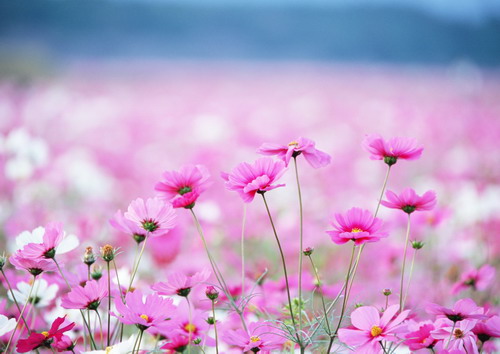 Разработала воспитатель  подготовительной группы
                                                                            Подрез Галина НиколаевнаАКТУАЛЬНОСТЬ ПРОЕКТА:Ознакомление дошкольников с природой одной из важнейших задач в работе с детьми. При этом очень важно, чтобы получаемые знания не были преподнесены изолированно, без привязки к целому комплексу явлений. Окружающих предмет изучения.Дети всегда должны видеть связь отдельного вида с окружающей средой, его влияние на эту среду. Они должны понимать, что растения и животные зависят друг от друга и от среды обитания.Экологическое воспитание – одно из основных направлений в системе образования, это  способ воздействия на чувства детей, их сознания, взгляды и представления. Дети испытывают потребность в общении с природой. Они учатся  любить природу, наблюдать, сопереживать. Понимать, что наша Земля не сможет существовать без растений, так как они не только лечат от болезней. Цветы – это не только красота, но и часть живой природы, которую надо беречь и охранять, и,  конечно же, знать. Знать строение цветка, его внешний вид, особенности, целебные свойства.Сорвать цветок может каждый, а вот сказать – какой цветок сорвал, далеко не все.ЦЕЛЬ: Знакомство с разнообразием цветущих растений, их связью со средой обитания, формирование осознанно – правильного отношения к представителям растительного мира, развитие  экологического и эстетического воспитания детей, их творческих способностей.ЗАДАЧИ:Дать понятие, что такое цветок.Учить детей классифицировать цветы по месту их произрастанию (луг, сад, поле, дом).Учить детей правильно сажать и выращивать цветы.Отметить значение, роль цветов для жизни и деятельности человека, животных, насекомых.Развивать конструктивные, изобразительные способности детей в изготовлении цветов, применяя разные материалы и технические средства. Развивать умение сравнивать и анализироватьРазвивать воображение, мышление в процессе наблюдения, исследования природных объектовРазвивать умение передавать свои чувства от общений с природой в рисунках и поделках. Пополнение и обогащение словарного запаса детей и их знания о цветах луговых, садовых комнатных…Воспитывать коммуникативные навыки, самостоятельность. Трудолюбие. Наблюдательность ко всему живому.МЕТОДЫ ПРОЕКТА:Исследовательские: опыты, проблемные вопросы, наблюдения;Самостоятельные наблюдения;Коллективные наблюдения;Наглядные: театральное представление, тактильно- мышечная наглядностьСловесные: беседы, чтение литературы, консультации для родителей, объяснения, указания, словесные инструкции;Технология моделировании;Релаксация;Ароматерапия;Слушание музыки.ФОРМЫ ОРГАНИЗАЦИИ ПРОЕКТА:
Познавательные занятия (аппликация, рисование, лепка, музыка, развитие речи, природный и социальный мир);Дидактические игры;Трудовая деятельность;РЕСУРСНОЕ ОБЕСПЕЧЕНИЕ ПРОЕКТАУголок природы в группе, цветники на участке детского сада.Методический инструментарийМатериально – техническое (компьютер, фотоаппарат, канцелярские принадлежности, фонотека, стеклянная посуда для экспериментов, колбы, горшочки, баночки,  песочные часы, лупа, пластмассовые ножи для опытов, индивидуальные блюдца для экспериментов, салфетки, садово – огородний инвентарь, рассадники, спортивный инвентарь)НАГЛЯДНЫЙ МАТЕРИАЛа)  цветы живые, на иллюстрациях, сделанные из разных материалов;б)  настольно – печатные игры;в)  дидактические игры по экологии;г)  библиотечка юного цветовода.д)  альбомы «Легенды о цветах»ОЖИДАЕМЫЙ РЕЗУЛЬТАТ:Развитие познавательного интереса детей, расширение представлений о цветах. Положительно - эмоциональное и осознанное отношение к природе, к цветам, которые окружают ребенка. Цветы являются не только украшением Земли, но и целителями. Готовность участвовать в практических делах по улучшению природной среды ( посадка, уход за цветами). Сформировались навыки культурного поведения в природе, умение беречь и заботиться оней.ЭТАПЫ ПРОЕКТА:1 этапЦелеполагание (Выявление проблемы).2 этапРазработка проекта.3 этап Выполнение проекта. Организация совместной работы детей и педагогов над проектом.4 этап Подведение итогов (Презентация).РЕАЛИЗАЦИЯ ПРОЕКТА.Специально-организованная деятельность. Путешествие царство комнатных растений.Цели: закрепить знания названий комнатных растений; продолжать обучать детей описывать растения, отмечая различие и сходство между ними, характерные признаки; развивать речь, мышление; поддерживать интерес к комнатным растениям, желание наблюдать и ухаживать за ними.Уголок природы. Уход за растениями.Цели: обобщить представления детей об уходе за комнатными растениями; закрепить знания об основных потребностях комнатных растений, дать сведения о сигнальных признаках неудовлетворенных потребностях; обобщить знания о способах ухода за растениями (полив, удаление пыли, рыхление); развивать связную монологическую речь через умение рассказывать об особенностях строения растений, о выполнении своих действий с учетом структуры трудового процесса; развивать трудовые умения, соответствующие содержанию знаний; познакомить с новым видом ухода за цветами – подкормкой; воспитывать любовь к растениям, желание ухаживать за ними, умение общаться с природой как живым организмом.Растения лечат.Цели: познакомить детей с лекарственными растениями, дать знания о простейших способах использования некоторых лекарственных растений для лечения, о правилах их сбора:- развивать экологическое мышление в процессе исследовательской деятельности; прививать к ней интерес детей;- развивать творческое воображение и обогащать коммуникативность, основываясь на свободном объеме мнениями;- вызывать положительный экономический настрой.Одуванчик и растения луга.Цели: воспитывать бережное отношение к одуванчику и полевым цветам. Закреплять знания о строении цветов, их названия. Развивать наблюдательность, речь детей. Уточнить представления о последовательности роста и развития растения.Красная книга – сигнал опасности.Цель 1: развивать у детей представления о назначении Красной книги; развивать у детей бережное отношение к исчезающим видам растений.Цель 2. составить Красную книгу своего округа, выяснить, какие растения и животные являются редкими в нашем округе, какие растения произрастают в нашем округе, официально включенные в Красную книгу.Совместная деятельность детей и педагогов.Утренняя гимнастика «Волшебные цветы».Фея говорит детям, что из семени они выросли и стали прекрасными цветами. Вокруг которых летают бабочки. Стрекозы. Дети – необычные цветы. Которые умеют двигаться. Предлагает встать в круг, сплести их цветов венок.Дидактические игры«Найди растение»«Найди, что опишу»«Отгадай, что за растение»«К названному растению беги»«Собери цветок»«Найди такое же растение»«Какого цветка не стало?»«Отгадай по загадке»«Собери букет»«Четвертый лишний»«Украсим комнату»«Найди такой же»«Что изменилось?»«Где спряталась матрешка?»«Найди растение по названию»«Продайте то, что назову»«Где спрятано растение?»«Узнай растение»Магазин «Цветы»«Найди о чем расскажу»Словесные игрыЦель: Развивать умение описывать растения и находить их по описанию.«Я садовником родился»«Опиши цветок»«Загадай, мы отгадаем»Загадывание загадок.Цель: Развивать образное и ассоциативное мышление, воображение, память; повышать наблюдательность и интерес к родному языку, обогащать речь детей образами.Продуктивные виды деятельностиКоллаж «Цветочное царство»Цель. Продолжать вызывать у детей интерес к коллективной художественно-декоративной деятельности. упражнять в умении создавать коллаж.Аппликация «Цветы из ниток»Цель. Познакомить детей с новым видом изображения – с помощью ниток. Формировать уверенность в себе и в своих возможностях при создании аппликации.Аппликация «Волшебные цветы».Цель. Научить заниматься коллективной деятельностью; закрепить навыки вырезывания и наклеивания; развивать эстетический вкус. Умение составлять композицию, ориентироваться на листе бумаги; развивать воображение, творческое мышление.Лепка «А мы по лугу гуляли…»Цель. Побуждать детей доступными им приемами лепки превращать особенности сказочных образов цветов, добиваясь выразительности с помощью внесения других материалов (мелких предметов). Развивать фантазию, воображение детей.Рисование «Мой любимый луговой цветок».Цель. Развивать изобразительные навыки, воображение, точность движения руки, восприятие цвета.Рисование пластилином: «Я цветочек посажу, нашу группу наряжу»Цель. Формировать у детей представление о том, что при изображении цветов они сами могут выбирать изобразительные материалы, а также приемы и способы работы с ними. Побуждать детей к активному экспериментированию с пластилином. Помогать добиваться наиболее выразительного решения и получать удовлетворение от полученного результата.Рисование «Мой любимый цветок»Цель. Продолжать побуждать детей передавать в рисовании красоту весенних цветов доступными средствами выразительности. Поощрять инициативу и самостоятельность детей при выборе изобразительных материалов, комбинировании их между собой для создания выразительного образа.Оригами «Тюльпан»Цель. Закреплять знания и умения детей изготовлять поделку из бумаги. Развивать глазомер, аналитическое мышление, память; воспитывать чувство заботы о близких, желание доставить им радость. Пальчиковые игрыЦель. Развивать мелкую моторику пальцев рук, чувство ритма.Педагог говорит о том, что кисти рук детей превратились в цветы-одуванчики. Лепестки закрыты, плотно сомкнуты.«Наши алые цветы»«Цветы»«Мак»«Растения»Подвижные игрыЦель. Развивать умение действовать по сигналу, сдерживать себя, выразительно выполнять движения; развивать воображение.«Солнышко и дождик»«Цветы и ветер»«Растения»Хороводные игрыЦель. Развивать музыкальный слух, чувство ритма, умение сочетать движения со словами, выразительность, певческие навыки.«Мы на луг ходили»«Галя по садочку гуляла»Игра-беседа «Если бы ты был лекарственным (садовым, луговым, полевым, комнатным) цветком.Цель. Уточнить знания детей о цветах, их особенностях; развивать воображение, умение вести диалог от лица цветка.Беседы «Почему их так назвали», «Цветочные сны», «Цветы – талисманы», «Цветы в легендах, стихах, загадках, песнях».Цель: познакомить детей с легендами, загадками, пословицами, воспитывать любовь к народному творчеству .Беседа «Что мне больше всего запомнилось и понравилось».Цель. Ежедневно, вечером систематизировать знания детей, полученные за день; активизировать память.Мини-развлечениеЦель. Позабавить, повеселить детей, доставить радость от совместной деятельности; закрепить знания детей о цветах.Содержание:Конкурс «Кто быстрее соберет и красивее составит букет из искусственных цветов»;Конкурс «Кто интереснее и необычнее составит композицию из цветов на полу»;Чтение стихов о цветах;Складывание цветов из элементов;Импровизация под «Вальс цветов» П. Чайковского из балета «Щелкунчик»;Исполнение песен о цветах.Трудовая деятельностьПоливка комнатных растений.Цель. Воспитание экологической культуры. Бережного отношения к окружающей природе, желания заботиться о ней, воспитание чувства ответственности за свои поступки по отношению к объектам природы. Расширение кругозора детей, их знаний о комнатных растениях и по уходу за ними, обогащение словарного запаса, ознакомление с правилами поливки комнатных растений.Мытье комнатных растенийЦель. Закреплять умение удалять пыль с растений при помощи влажной кисточки, опрыскивать из пульверизатора; определять необходимость ухода, ориентируясь на состояние листьев растения, устанавливать связь между особенностями листьев и способами ухода за ними. Обогащать словарь путем введения слов: опрыскивать, пульверизатор. Воспитывать умение работать тщательно, ответственно относиться к оказанию помощи живому существу.Поливка клумб с многолетниками.Цель. Закреплять умение поливать растения на участке, помогать взрослым; сформировать желание ухаживать за растениями, эстетическое наслаждение от любования свежими цветами.Черенкование комнатных растенийЦель. Уточнить знания детей о том, чего можно вырастить растение; дать понятие о новом способе выращивания растения – черенковании; учить приемам правильной посадки черенков; воспитывать желание самостоятельно выращивать растения.Пересадка комнатных растенийЦель. Закрепить представления о жизни растения и показать некоторые способы пересадки цветов.НаблюденияНаблюдение за одуванчикомЦель. Воспитывать бережное отношение к одуванчику и другим лекарственным растениям. Закреплять знания о строении и назначении одуванчика. Развивать наблюдательность. Речь детей. Уточнить представления о последовательности роста и развития растения.Наблюдение за цветами на клумбе (оттенками цветов в зелени).Цель. Закреплять названия цветов, их цвет; сформировать эстетический вкус. Наблюдательность; воспитывать бережное отношение к растениям; закрепить знания о цветах, краске их лепестков; развивать чувство прекрасного, речь.Наблюдение и уход за комнатными растениями в группе.Цель. Закрепить навыки ухода за растениями; сформировать желание выращивать растения своими руками. Умножать красоту окружающего мира; развивать глагольный словарь.ЧтениеЦель. Развивать интерес к литературе, сказкам, рассказам; развивать речь, внимание.Стихов о цветахШорыгина Т. «Колокольчики и гном».Пришвин М. «Золотой луг»Сказка «Как поссорились растения» из учебного пособия А. Плешкова.Ж. Санд. «О чем рассказали цветы.Дмитриев Ю. Хоровод лепестков. Онегов А. Первый цветок; На лугу; На лесной поляне; Тропинка полевая.Смирнов А. Цветок солнца; Кто на яблоньку похож?Соколов-Микитов И. Цвета леса; Легенды о цветах.Габе Д. «Желтый, белый, лиловый».Самостоятельная игровая деятельность детей.Рассматривание книг, иллюстраций, альбомов, открыток с комнатными растениями, цветами.Раскрашивание цветов в раскрасках.Продуктивные виды деятельности.Настольные, дидактические, пальчиковые, подвижные игры.Составление рассказов о цветах, сочинение стихов, загадок.Настольные игры«Выложи цветы» (мозаика)«Собери комнатное растение»«Собери букет» «Цветочное лото»Домино – «Наш сад»                            Слушание музыки:Цель: Формирование основ музыкальной культуры для детей. 
Ю.Антонов “ Не рвите цветы”
В.Моцарт “Цветы”
П.И. Чайковский “Цикл времена года”, “Вальс цветов”
Ю.Чичков “Волшебный цветок” “Это называется природа”
М. Протасов “Одуванчики”
  Опыты и исследовательно-поисковая деятельность:Если долго не поливать цветы, листочки увядают, а цветок падает.где семена быстро взойдут (на солнце, в тёмном месте или в дали от солнечных лучей);                      Работа с родителями:Консультация «Ребенок и природа (основы безопасности детей дошкольного возраста)».Консультация «О чем говорят растения»Консультация «Природа – источник огромного количества открытий и находок, источник счастья и труда (что можно делать весной)».             Задание на дом (совместно с родителями).Посмотри, какие комнатные растения живут у вас дома?Придумать загадку или сказку о цветах.                    Участие в акциях: 1.«Красивый детский сад» (высадка рассады на участке детского сада), 2.«Подари цветок детскому саду», 3.В субботнике «Мой чистый дом – детский сад».П Р Е З Е Н Т А Ц И ЯРазвлечениеБАЛ ЦВЕТОВСистемная паутинка по проекту «Цветы»ЛИТЕРАТУРААлябьева, Е. А. Тематические дни и недели в детском саду. Планирование и конспекты [Текст] / Е. А. Алябьева.: - М.: Сфера, 2005. – 160 с.Бондаренко, Т. М. Экологические занятия с детьми 5-6 лет. [Текст] / Т. М. Бондаренко. – Воронеж: Учитель, 2007. 159 с.Горькова, Л. Г., Кочергина А. В., Обухова Л. А. Сценарии занятий по экологическому воспитанию [Текст] / Л. Г. Горькова, А. В. Кочергина, Л. А. Обухова. -  М.: . Вако, 2008. – 240 с.Детская энциклопедия. Цветы от А до Я. [Текст] / М.: Аргументы и факты, 1996. – 40 с.Журнал «Педагогическое творчество» №6 1999; №6 2000; №3 2003; №3 2004. Журнал «Дошкольная педагогика» №5 2008 год.Маханева, М. Д. Экологическое развитие детей дошкольного и младшего школьного возраста. Методическое пособие для воспитателей ДОУ и педагогов начальной школы [Текст] / М. Д. Маханева. - М.: Аркти, 2004. – 320 с.Шорыгина, Т.А. Цветы: какие они? Книга для воспитателей [Текст] / Т.А. Шорыгина. – М.: ГНОМиД, 2002. – 64 с.ПриложениеПутешествие в царство комнатных растений.Цели: закрепить знания названий комнатных растений; продолжать обучать детей описывать растения, отмечая различие и сходство между ними, характерные признаки; развивать речь, мышление; поддерживать интерес к комнатным растениям, желание наблюдать и ухаживать за ними.Материал: бальзамин, фикус, Карлсон (игрушка).Словарная работа: бальзамин (огонек), фикусХод занятияВоспитатель. Загадывает загадку«На окошках растут – людям радость несут»(Цветы)Ребята, посмотрите на эти две фотографии (На одной – окно с цветами на подоконнике, на другой – пусто).Какая фотография вам нравиться больше? Почему?(Ответы детей)Как хорошо, что вам понравилась та фотография, где есть цветы, т. е. стоят красивые комнатные растенияА вы видели такие же растения у нас в группе? (Да. Видели.)А на улице? (Нет. Не видели.)Правильно, такие растения не растут на улице, они растут только в помещении, в детском саду, дома. Их называют комнатные. Давайте посмотрим, какие комнатные растения есть в нашем уголке природы.(Подходят к уголку природы и видят там Карлсона, который навел там беспорядок).Проблемная ситуацияУстранение беспорядка в уголке природы, устроенного Карлсоном. Карлсон прилетел в группу и увидел комнатные растения. Он очень удивился, увидев так много комнатных растений. Но как обращаться с ними он не знает, а поэтому один он спрятал под стол, другие накрыл колпаками и даже приготовил краски, чтобы раскрасить растение по своему усмотрению…Воспитатель. Ой-ой-ой, Карлсон, что бы ты сейчас мог натворить! Ты разве не знаешь, что так нельзя обращаться с растениями?Карлсон. А я думал, что растения – это игрушки. И с ними можно обращаться, как с игрушками.Воспитатель. Вы согласны с ним, ребята? Нет? Тогда расскажите Карлсону, зачем у нас в группе так много цветов. Назовите растения, которые вы знаете.(Дети рассказывают и называют цветы: бегония, герань, декабрист, фикус и др.)Чем похожи растения друг на друга?(У них есть листья, они зеленые. У них есть корни. Они держаться корнями в земле и т. д.)А чем же они отличаются? (Ответы детей)Воспитатель. Посмотри, Карлосон, цветы у нас разные. И листики у них разные, и на одних только листики, а на других и цветочки есть. А почему?Карлсон. Я не знаю.Воспитатель. Потому что цветочки имеют и разные названия. Ребята, как называются цветочки на этом подоконнике? А на этой полочке?Рассказы Карлсону о цветах (сравнение по форме, размеру, окраске листьев. Карлсон удивляется, как дети различают растения. Ему кажется, что они все одинаковые. Воспитатель предлагает научить Карлсона различать растения и предлагает ему выбрать любое, которое ему больше всего нравиться. Карлсон выбирает бальзамин. Воспитатель выставляет на столик бальзамин и фикус, рассказывает, как называется каждое растение, из каких частей состоит. Карлсон спрашивает у детей, зачем растениям нужен корень и почему он его не видит. Дети объясняют. Воспитатель обобщает: фикус и бальзамин похожи тем, что у них, как и у всех растений, есть корень, стебель, листья, цветы. Предлагает подумать, чем различаются эти растения и как научить Карлсона распознавать фикус и бальзамин.Физминутка «Цветок»(Различные положения пальцев рук имитируют разные виды цветов).Далее воспитатель предлагает другим детям выбрать два растения и сравнить их. (2-3 пары детей).Воспитатель. Сейчас, давайте поиграем в игру «Какого растения не стало?»На столе выставляется 6-7 растений. Дети из запоминают. Воспитатель предлагает детям закрыть глаза и убирает одно из растений. Дети открывают глаза и вспоминают, какое растение стояло еще. Игра проводиться 7-8 раз. Можно с каждым разом убирать больше растений.Карлсон. Да, ребята, теперь, благодаря вам, я знаю, какие бывают комнатные растения и как их можно отличить друг от друга. Спасибо!Уголок природы. Уход за растениями.Цели: обобщить представления детей об уходе за комнатными растениями; закрепить знания об основных потребностях комнатных растений, дать сведения о сигнальных признаках неудовлетворенных потребностях; обобщить знания о способах ухода за растениями (полив, удаление пыли, рыхление); развивать связную монологическую речь через умение рассказывать об особенностях строения растений, о выполнении своих действий с учетом структуры трудового процесса; развивать трудовые умения, соответствующие содержанию знаний; познакомить с новым видом ухода за цветами – подкормкой; воспитывать любовь к растениям, желание ухаживать за ними, умение общаться с природой как живым организмом.Словарная работа: Удобрения, подкормка.Материал: таз, лейки с водой, тряпочки, кисточки, 2 клеенки, пакет с удобрением, стаканчики с раствором удобрения, модель структуры трудового процесса, карточки-символы, изображающие строение растения.Предварительная работа: наблюдение за развитием и ростом растений в уголке природы; выращивание черенков, рассматривание корней; рассматривание стеблей и листьев у разных растений; обучение уходу за растениями с учетом структуры трудового процесса.Экспериментальная работа: Внешний вид растения в зависимости от условий: недостаток влаги, тепла, света, воздуха, сравнение.Ход занятияВстреча с бабушкой Федорой.В группу к детям приходит бабушка Федора. Федора. Здравствуйте, детишки. Мне подарили для уюта и красоты в доме комнатные цветы, но я совсем не знаю, как какое растение называется и как за ним ухаживать. Помогите, мне, пожалуйста.Воспитатель. Ребята, вы хотите помочь Федоре? (Получает согласие детей). Дети называют и показывают растения, стоящие на столе.Игра «Назови растение»Воспитатель предлагает назвать растения (третье справа или четвертое слева и т. д.) затем условия игры меняются («На каком месте бальзамин?» и т. д.) Воспитатель. Посмотрите внимательно, у растений разные стебли. Назовите растения с прямыми стеблями, с вьющимися, без стебля. Как нужно ухаживать за ними? Чем еще отличаются растения друг от друга? На что похожи листья фиалки? На что похожи листья бальзамина, фикуса и т. д.?(рассказы детей)Федора. Молодцы, столько много всего знаете о растениях. Покажите мне, как за ними нужно ухаживать?Воспитатель проводит беседу о строении растенийЧто есть у каждого растения? (Стебель, корень, листья, цветы)Выставляются символы и располагаются детьми в определенной последовательности.Для чего нужны корни?Чтобы корни хорошо росли, что для этого необходимо? Какие условия? (Горшок, вода, земля, воздух.)Если не поливать землю, что будет?Если не рыхлить землю, что произойдет?Когда корни получат и влагу, и воздух. Какое настроение бывает у растения?Для чего растению нужны стебель и листья?Как можно определить настроение у растения? Расскажите.Что будет с растением, если его поставить в темное место?Физминутка «Цветок»Наши красные цветкиРасправляют лепестки.Ветерок чуть дышитЛепестки колышет.Наши красные цветкиЗакрывают лепестки.Головой качаютТихо засыпают.Беседу о правилах ухода за растениями проводит бабушка ФедораКак узнать, что растение нужно полить? (Земля сухая на ощупь, светлая, листочки вялые.)Какой водой вы поливаете? (Комнатной, которая стоит со вчерашнего дня.)Для чего нужно рыхлить землю? (Чтобы хорошо впитывалась вода, чтобы корням было легче расти и дышать.)Чем вы рыхлите землю? (Палочками.)А почему палочками? (Чтобы не ранить корни, так как у некоторых растений корни располагаются близко к поверхности.)Воспитатель. Что еще нужно делать для того, чтобы растения чувствовали себя хорошо и красиво выглядели? (Мыть их.)Как нужно мыть растения? (Крупные листья протираются тряпочками, растения с мелкими листьями ставим в таз, закрывает землю клеенкой, чтобы не размыть ее, и поливаем из большой лейки или пульвизатора, с листочков с шероховатой поверхностью пыль смахиваем кисточками.)Воспитатель. Чтобы растения были красивыми, хорошо цвели и росли, нужно не только ухаживать за ними, но и подкармливать их, удобрять. Для этого есть специальные удобрения. Но сыпать порошок прямо на землю нельзя, его прежде надо развести в воде. Таким раствором подкармливают растение раз в неделю после поливки, чтобы раствор лучше впитывался в землю. После того как вы польете растения, разрыхлите землю, вымойте листочки, возьмете у меня стаканчики с удобрением (для большого растения – полный стакан, для маленького – половина стакана) и подкормите цветы. (Для закрепления трудового процесса на фланелеграфе выставляются модели последовательности действий.)Воспитатель распределяет работу детей, контролирует их деятельность, помогает советом, отмечает тех, кто успешно справился с делом. Убирают свои места. Бабушка Федора благодарит детей за хороший рассказ, прощается и уходит.Итог занятияВоспитатель. Чему вы сегодня научились? Для чего подкармливают растения? На какую землю должно попадать удобрение? Сколько удобрения нужно лить в горшок с растениями?Растения лечат.Цели: познакомить детей с лекарственными растениями, дать знания о простейших способах использования некоторых лекарственных растений для лечения, о правилах их сбора:- развивать экологическое мышление в процессе исследовательской деятельности; прививать к ней интерес детей;- развивать творческое воображение и обогащать коммуникативность, основываясь на свободном объеме мнениями;- вызывать положительный экономический настрой.Материал: плакат «Лекарственные растения»; иллюстрации растений, заварочный чайник, мешочки или банки с травами; сказочные персонажи: Айболит, Бабка, Дед, Колобок.Словарная работа: лекарство, лекарственные растения.Ход занятияПутешествие в сказку «Колобок»Бабка. 				Вот уже и устала,А раньше, бывало,Я этих слов и вовсе не знала.Дед. 					А меня видать, продуло –Знобит так, что мочи нету.То ноги, то живот, то голова.Что поделаешь, старость пришла.А таблетки аптечныеМне пить непривычно…Мне отвары растений целебныхПомогают отлично.Бабка. 				Нет у меня сил за травами идти.Ты, старик, лечись, чем есть,И не ворчи.Колобок. 				Не гоже мне без дела отдыхать,Нужно деду и бабушке лечиться  помогать.Ну-ка, спрыгну я с окошка,Да покачусь вдоль дорожки.Лечебные растения отыщу,А чтобы быстрее собрать  все, что надо,Возьму с собой ребят из детского сада.Воспитатель. Ребята, хотите пойти с Колобком за лечебными травами для бабушки и дедушки? (Согласие детей)Ну что ж тогда вперед.(По пути на дороге встречают больницу доктора Айболита.)Воспитатель. 			Добрый доктор АйболитОн под деревом сидит.Приходи к нему лечитьсяИ корова, и волчица,И жучок, и паучок, и медведица.Всех излечит, исцелит добрый докторАйболит!Ребята, как вы думаете, чем лечил зверей Айболит? Какие лекарственные растения мог применять Айболит?Где он их собирал?Можно ли лекарственные растения вблизи дорог и промышленных предприятий собирать?Как правильно сушить и хранить лекарственные растения?Я предлагаю вам посетить больницу Айболита и узнать, какими травами он лечил своих пациентов. Согласны? (Получает согласие детей.)Исследовательская деятельность.1. У нашего Миши болит горло, давайте подумаем, чем его можно вылечить? (Дети советуют.) Правильно, очень полезен отвар календулы. Им можно полоскать горло.2. А вот зайка и у него плохой анализ крови. Как вы думаете, что ему посоветует Айболит? (Рекомендации детей.) Да, Зайке будет полезно пить отвар цветков душицы.3. А у нашей Лисички простуда, сильный кашель. Что ей посоветуем? (Ответы.) очень полезно ей попить отвар мать-и мачехи, а также чабреца.4. Вы обратили внимание, какая бледная Белка? У нее нет сил прыгать с ветки на ветку. Что же делать? … Ну конечно же, ей поможет отвар зверобоя.5. Как жалко бедного Волка: его так знобит. Наверное, он простыл. Что ему дать, чтобы он пропотел?.. Волку очень поможет отвар липы, чай из малины.Совершенно верно, теперь мы с вами знаем, какими травами лечит своих пациентов доктор Айболит в своей больнице.Физкультурная паузаИмитационная игра  «Как двигаются растения, если дует ветерок?»А еще для вас и для Колобка у меня есть лекарственные загадки. Отгадайте их.(Загадывает загадки.)Весь в пыли, хоть сил немного,У дороги он торчит,У него согнулись ноги.Неприметен он на вид.(Подорожник)Белая корзинка,Золотое донце,В ней лежит росинкаИ сверкает солнце.(Ромашка)Растет зеленый кустик,Дотронешься – укусит.(Крапива)Горел в траве росистойФонарик золотистый,Потом померк, потухИ превратился в пух.(Одуванчик)Беседа Колобка о том, чем лечат детей мамы(Рассказы детей)Рассматривание плаката «Лекарственные растения»Знакомство с внешним видом лекарственных растений (высота, форма и цвет цветков, листьев).Какие растения растут на участке детского сада? Какие растения помогают вылечиться от простуды?Листочки каких растений лечат ссадины и царапины?Почему нельзя брать в рот дикорастущие растения, особенно незнакомые?Расскажите правила сбора лекарственных растений?Отдых на полянкеРасслабляемся под музыку. («Одинокий пастух», оркестр под руководством П. Мариа.)…Ярко светит солнце,Дует легкий ветерок.Я вдыхаю его чистый, свежий воздух.Колышутся травы луга,Надо мной кружат гордо птицы.Мне хорошо и приятно.Я очень рад, что встретилсяС удивительным миром царстваЛекарственных растений.Я хочу жить в мире с природой.Я буду другом и защитником всему живому.Приглашение Колобком детей в гости на чай.Дидактическая игра «Узнай целебную траву».Правила заваривания чая.После занятия дети рисуют знакомое им лекарственное растение и придумывают знак, напоминающий о его применении при лечении.Одуванчик и растения луга.Цели: воспитывать бережное отношение к одуванчику и полевым цветам. Закреплять знания о строении цветов, их названия. Развивать наблюдательность, речь детей. Уточнить представления о последовательности роста и развития растения.Материал: Карточки с частями цветка.Словарная работа: Корень, стебель, соцветие, перенос семян.Ход занятияВоспитатель в костюме Хозяйки леса.Здравствуйте, ребята. Проходите в мое царство. Действительно, можно сказать, что самое веселое и красивое место в моих владениях – цветочная поляна. Нравиться вам здесь?Дети. Нравиться! Нравиться!Хорошо здесь. Посмотрите, сколько кругом цветов! А вы можете по описанию узнать о каком цветке говориться?(Описывает цветы, а дети отгадывают о каком)Наши художники нарисовали эти прекрасные цветы, посмотрите. (Демонстрация иллюстраций). Спасибо им. А теперь мои дорогие отгадайте-ка загадку.Глазок золотой на солнце глядит,А как нахмурится,Глазок прищурится.(Одуванчик)На лугу у рекиЗолотые огоньки,Дождь заморосил,Огоньки позалил.(Одуванчик)Я шарик пушистый, белею в поле чистом.А дунул ветерок – остался стебелек.(Одуванчик)Беседа по вопросам.Где растут одуванчики?Какой месяц можно считать временем одуванчика?Чем одуванчик отличается от других цветов?Чем полезен одуванчик?Придумайте сказку об одуванчике.Почему авторы по-разному описывают этот цветок?Дети читают стихиВ летний солнечный денекЗолотой расцвел цветок.На высокой ножкеВсе дремал он у дорожки,А проснулся –Улыбнулся:-вот пушистый я какой!Ах, боюсь,Что разлечусь.Тише ветер луговой!Уронила солнце лучик золотой.Вырос одуванчик, первый, молодой.У него чудесный золотистый цвет.Он большого солнца маленький портрет.Одуванчик желтый сарафанчик.Подрастет, нарядитсяВ беленькое платьице,Легкое, воздушное,Ветерку послушное.Физкультурная пауза «Растение»Много всяких растений повсюду:Возле речки, на пруду, на поляне и в саду.Утром весенним раскрывают они лепестки.Всем лепесткам красоту и питаньеДружно дают под землей корешки.Изучение строения одуванчика.Что изображено на карточках? (Корень, стебель, соцветие, семена)Определяем, что цветок состоит из корня, стебля, листьев, соцветия – желтого цвета, и вызревшего с семенами – белого воздушного.Составление рассказа «Путешествие семечка»Схематичное изображение. Семечко-вода, земля, тепло – росток; из ростка – стебель, листья, цветок – цветок вызревает в семена, семечко – ветер, перенос семечка и повторение.Какие необходимы условия для переноса семечка?Какие условия необходимы для роста растения?Вывод. Итог занятия.Какие вы знаете еще растения луга?Почему их нужно беречь и охранять?Если я сорву цветок,Если ты сорвешь цветок,Если все: и я, и ты,Если мы сорвем цветы,Опустеют все поляныИ не будет красоты.        
                      Тема "Иван-да-Марья".                                                             Программное содержание:
Познакомить детей с цветком (название, внешний вид, места и особенности произрастания). Учить детей понимать образный смысл легенды (из книги Л. Згуровской «Август в Крыму»). Словарь: Иван-да-Марья, медонос. Развивать образное восприятие, умение видеть красоту природы. Воспитывать интерес и бережное отношение к природе.
Оборудование:
Картинки с изображением цветка.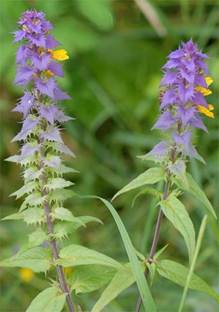 Ход занятия:О возникновении цветов сложено много легенд. Сегодня вы услышите легенду о цветке с удивительным названием – Иван-да-Марья.Чтение легенды.
Легенда об Иван-да-Марье «Давным-давно жил в дремучем лесу Леший. Кривоногий, с копытцами, ушастый и очень кудряво взъерошенный. Так считали люди. Сам же леший говорил, что он потому лохматый, что в парикмахерах у него были всякие древесные колючки, сквозь которые он постоянно в лесу продирался. Ну так вот, жил себе Леший. Жил по-своему, горевал по-своему и радовался тоже по-своему. Одиночества он не боялся, друзей не имел, что такое любовь не знал, с соперниками дрался, гнал их из леса. Так бы оно и шло впредь, но вдруг Леший влюбился. Увидел как-то по весне под кустиком глазастенькую желтенькую фиалочку – Марьюшку и пропал мужичок со всеми своими непричесанными кудрями и копытцами. Пристроился радом, глазеет и вздыхает, вздыхает, ну прямо как больной. Это он смелости набирался. Фиалочка стоит, цветет, красуется, на Лешего даже не смотрит. Расстроился Леший, возьми да и брякни: «Я тобою очарован, жизнь без тебя не в жизнь, выходи за меня замуж». Фиалочка посмотрела на Лешего и отвернулась. Леший думает: чем бы ее удивить, и давай хвастаться: «Я то могу, это могу, хочешь все звезды в шапку соберу?» 
Фиалочка Марьюшка опять посмотрела на взъерошенного поклонника и сказала: «Зачем мне звезды в шапке? Пусть на небе живут, мне с моим суженым на лесные дорожки светят. Ивана люблю, с ним жить буду, а не с тобой». Это она для цветущего рядом фиолетового Ивана так говорила. 
Пришло время, поженились две фиалки, желтенькая и фиолетовая, и зажили вместе одним домком, одним цветком. В цветке том желтые лепестки – Марьюшка, а фиолетовые – Иванушка. И не стало в лесу ни марьюшки, ни Иванушки по отдельности, а есть единый лесной цветок Иван-да-Марья. А Леший до сих пор в лесу шатается, горюет и всем жалуется».
 
Воспитатель - Иван-да-Марья – лесной цветок. Что это значит? Этот цветок растет в лесу.
Цветки Ивана-да-Марьи обильно выделяют нектар и вполне заслуженно считаются хорошим медоносом. Знаете ли вы, какие растения называют медоносами? Прислушайтесь к этому слову – «медонос», о чем оно говорит? Мед несет.
Очень интересно приспособился цветок Иван-да-Марья к распространению семян — помогают ему в этом муравьи. Дело в том, что семена, похожие на пшеничные зерна, имеют мешочек с ароматными маслами. Для муравьев эти масла — лакомство, поэтому и перетаскивают они семена. А цветку только этого и нужно.А еще интересен этот цветок тем, что на корнях у него есть присоски, прикрепляющиеся к корням других растений. Так цветок подкармливается соком чужих растений.
Этот цветок ядовит! А еще он обладает лечебными свойствами: заживляет раны, лечит сердце, кожу.
Подумать только, маленький цветок, а как многим он нужен: семена для муравьев, цветочная пыльца для пчел, настойки из листьев для лекарств людям. Да и просто посмотреть на цветок, полюбоваться приятно. Берегите дети красоту, не рвите цветы. Лесные цветы не живут сорванные в вазе, а сразу вянут и гибнут.
Если я сорву цветок...
Если я сорву цветок, 
Если ты сорвешь цветок… 
Если все: и я, и ты – 
Если мы сорвем цветы, 
То окажутся пусты 
И деревья, и кусты… 
И не будет красоты. 
И не будет доброты. 
Если только я и ты – 
Если мы сорвем цветы… 
 (Т. Собакин)Вопросы:
 1. Почему цветок получил такое название? 
2. какого он цвета? 
3. Где растет Иван-да-Марья? 
4. Почему этот цветок называют «медоносом»? 
5. За что эго любят муравьи? 
6. Каким образом подкармливается соком других растений? 
7. Можно ли назвать Иван-да-Марью лекарственным растением? 
 Почему? 
8. Почему нельзя срывать этот цветок?Анализ.
Итог.Правила сбора лекарственных растений.Подземные части растений собирают в сухую погоду, после того как спала роса.Сушат под навесом, чтобы не попадали прямые солнечные лучи. Почему? (Ответы детей)При сборе цветков часть из них оставляют на растении. Зачем? (Ответы детей.)Нельзя собирать больные и поврежденные вредителями растения.Запрещается собирать растения вблизи автомобильных и железнодорожных магистралей, а также в крупных городах. Почему? Как вы думаете?Запрещен сбор редких лекарственных растений, занесенных в Красную книгу.Цветки собирают, когда растение цветет. Корневище – поздней осенью, когда плоды уже осыпались (что важно для возобновления зарослей).Красная книга – сигнал опасности.Цель 1: развивать у детей представления о назначении Красной книги; развивать у детей бережное отношение к исчезающим видам растений.Воспитатель предлагает на обсуждение детям такие вопросы: какие растения нашего округа вы знаете? А что часто ли вы встречаете такие растения, как ландыш, белая лилия. Где вообще можно их увидеть?Организовать экскурсию (если это возможно) в те места, где можно увидеть эти растения. Обратить внимание детей на то, что встретить эти цветы – большая редкость.В группе предложить им посмотреть Красную книгу. Объяснить, что в Красную книгу вносят названия исчезающих или редко встречающихся видов животных и растений.Растения, о которых мы говорили, встречаются не только в нашем округе, но и в других краях, поэтому они занесены в Красную книгу. Как вы думаете, почему? Для чего вообще нужна Красная книга?Совместно с воспитателем дети делают выводы, воспитатель конкретизирует: «Мы с вами должны бережно относиться к редким и исчезающим видам растений. А Красная книга поможет нам узнать, какие растения родного края находятся на грани исчезновения, и даст нам советы по их спасению».Цель 2. составить Красную книгу  Краснодарского края,  выяснить, какие растения и животные являются редкими в нашем крае, какие растения произрастают в нашем крае, официально включенные в Красную книгу.Дети могут приносить фотографии, картинки и, конечно же свои рисунки тех растений и животных, которые являются редкими в нашем крае. И из этого составляется Красная книга.Охраняется Красною КнигоюСтолько разных животных и птиц,Чтобы выжил простор многоликийРади цвета грядущих зарниц.Чтоб пустыни нагрянуть не смели,Чтобы души не стали пусты.Охраняются звери,Охраняются змеи,Охраняются даже цветы.Красная Книга, красная!Значит природа в опасности!Значит нельзя терять даже мига.Все живое хранить зовет,Пусть зовет не напрасноКрасная Книга, Красная Книга!История создания Красной книги МСОП.В 1948 г. в небольшом городке Фонтенбло на международной конференции был основан Международный союз охраны природы, преобразованный вскоре в Международный союз охраны природы и природных ресурсов (МСОП). Одной из основных задач МСОП было выявление видов животных и растений, находящихся на грани исчезновения и требующих незамедлительной заботы человека и разработки рекомендаций по их спасению. С этой целью в 1949 г. была создана постоянная Комиссия службы спасения, получившая название Комиссия по редким видам. В нее вошли видные зоологи из различных стран мира. Комиссия проделала огромную работу. Ее целью было составить мировой аннотированный (с пояснениями) список редких и исчезающих видов животных и указать причины такого состояния. Составление первого варианта Красной книги потребовало 14 лет напряженного труда. Она вышла в свет в 1963 г. в двух томахКрасная книга содержит сведения о редких, исчезающих или находящихся под угрозой исчезновения видов растений, животных и других организмов с целью введения режима их особой охраны и воспроизводства. Существует несколько вариантов Красных книг: международная, федеральная и республиканская (областная). Международная Красная книга. Идея, составление и издание этой книги принадлежит Международному союзу охраны природы и природных ресурсов (МСОП). Этой организацией выпущены тома: «Млекопитающие» (310 видов), «Птицы» (320 видов), «Земноводные и пресмыкающиеся» (162 вида), «Рыбы» (40 видов) и том о редких растениях. Ежегодно в Международную Красную книгу вносятся избиения и новые виды, нуждающиеся в особой заботе.Красные книги РСФСР и Российской ФедерацииПродолжается работа и над Красной книгой России. Официальным основанием для ее создания сейчас являются Закон «О животном мире» (1995 г.) и Постановление Правительства РФ № 158 от 19.02.1996 года. В нем, частности, декларируется, что Красная книга Российской Федерации является официальным документом, содержащим свод сведений о редких и исчезающих видах животных и растений, а также необходимых мерах по их охране и восстановлению. Решение о создании Красной книги РСФСР было принято в 1982 г., а опубликована она была в 1983 г. Официальным основанием для создания Красной книги Российской Федерации сейчас являются Закон "О животном мире" и Постановление Правительства РФ №158. В нем, в частности, декларируется, что Красная книга РФ является официальным документом, содержащим свод сведений о редких и исчезающих видов животных и растений, а также необходимых мерах по их охране и восстановлению. Сейчас органом, отвечающим за ведение и издание Красной книги России является Госкоэкология РФ, научное обеспечение возложено на Всероссийский научно-исседовательский институт охраны природы (ВНИИ природа). Большую роль в подготовке нового издания сыграла организованная в 1992 г. Комиссия по редким и исчезающим видам животных и растений, в которой работают специалисты Института проблем экологии и эволюции.Красные книги субъектов Федерации призваны способствовать усилению охраны редких и исчезающих видов растений животных непосредственно в регионах. Согласно Закону «Об охране окружающей среды (2002 г.) включение животного или астения в Красную книгу означает повсеместное изъятие данного вида из хозяйственного оборота и торговли. Закон обязывает природопользователя принять меры по охране и воспроизводству этих видов растений и животных.Красная книга за 60 лет ее существования пустила в нашем обществе глубочайшие корни. Она как никакая другая, имеющая отношение к охране природы, популярна и понятна. Именно этим могло бы ограничиться ее позитивное значение в деле сохранения биоразнообразия. Однако, на самом деле, ведение Красной книги редких и исчезающих видов животных и растений стало реальным стержнем всей современной природоохранной деятельности - в первую очередь, конечно, научной, но также и организационной, управленческой и даже политической. Действительно, многие заповедники и другие охраняемые территории были организованы ради сохранения редких животных и растений, а необходимость сохранения редких видов зачастую диктует принятие тех или иных хозяйственных решений. В конечном итоге, именно отношение к проблеме сохранения редких животных и растений фактически стало зеркалом всей государственной деятельности в области сохранения биоразнообразия.Клятва юного друга природы.Я обещаю охранять природу, быть ее другом и защитником.Везде я буду примером правильного отношения к окружающему миру, буду стремиться познать законы природы. Ее тайны и особенности.Буду отстаивать и пропагандировать идею охраны природы.В природе буду вести себя тихо и скромно, не стану без основания уничтожать растения. Буду другом всем животным.Буду охранять родники, ручьи, реки, пруды.Буду заботиться о чистоте окружающей среды.Дидактические игры.«Найди растение».Дидактическая задача: умение находить растение по карточке-определителю (на карточках схематично изображены основные признаки растения); уметь найти его в уголке природы и определить название.Игровое действие. Поиск предмета по описанию.Правило. Показывать узнанное растение можно только по сигналу воспитателя, выслушав его описание.«Найди, что опишу», «Отгадай, что за растение».Дидактическая задача: Формировать умение находить растение по перечисленным признакам.Игровое действие. Поиск предмета по загадке-описанию.Правило. Показывать растение можно только рассказа воспитателя по его просьбе.«Загадай, мы отгадаем».Дидактическая задача: Развивать умение описывать растение и находить его по описанию.Игровое действие. Загадывание и отгадывание загадок о растениях.Правило. Описывать растение, нужно не называя его.«К названному растению беги».Дидактическая задача: Учить быстро, находить названное растение.Игровое действие. Соревнование кто быстрее найдет растение.Правило. Бежать можно только после сигнала воспитателя.«Собери цветок».Дидактическая задача: Развивать логическое мышление; закреплять знание комнатных, садовых, полевых, лесных цветовИгровое действие. Соревнование кто быстрее найдет растение.Правило. Собирать можно только после сигнала воспитателя.«Что изменилось?»Дидактическая задача: Найти растение по сходству.Игровое действие. Поиск похожего растения.Правило. Показывать узнанное растение можно только по сигналу воспитателя, выслушав его описание.«Найди такой же».Дидактическая задача: Дети находят растение по сходству.Игровое действие. Дети находят изменения в расположении растений.Правило. Показывать узнанное растение можно только по сигналу воспитателя.«Где спряталась матрешка?».Дидактическая задача: Найти предмет по перечисленным признакам.Игровое действие Поиск спрятанной матрешки-игрушки.Правило. Смотреть, куда воспитатель прячет матрешку, нельзя.«Найди растение по названию».Дидактическая задача: Найти растение по слову-названию.Игровое действие Поиски названного растения.Правило. Смотреть, куда прячут растение, нельзя.«Чего не стало?».Дидактическая задача: Назвать растение по памяти( без зрительного контроля).Игровое действие Отгадать, какого растения не стало.Правило. Смотреть, куда убирают растение, нельзя.«Опишите, я отгадаю».Дидактическая задача: Найти растение по описанию взрослого или ребенка.Игровое действие Угадывание растений по загадке-описанию.Правило. Описывать растение, нужно не называя его.«Продайте то, что назову».Дидактическая задача: Найти растение по названию.Игровое действие Выполнение ролей покупателя и продавца.Правило. Покупатель должен назвать растение, но не показывать его. Продавец находит растение по названию.«Узнай растение».Дидактическая задача: Найти растение по названию.Игровое действие Соревнование кто быстрее найдет растение.Правило. Найдя растение нужно объяснить, как узнал его.Магазин «Цветы».Дидактическая задача: Описать, найти и назвать растение по характерным признакамПравило. Назвать отдел и описать растение, не говоря, как оно называется.«Четвертый лишний».Дидактическая задача. Выделить лишнее слово, объяснить свой выбор.Игровое действие. Отгадать, какое слово лишнее.Правило. Найдя лишнее слово, нужно объяснить, почему оно лишнее.«Вылечи человека».Дидактическая задача. Развивать познавательные способности на основе сформированных представлений о лекарственных растениях.Игровое действие. Каждый участник должен «вылечить» одного человека, правильно рассказав, какое лекарственное растение использовал и каким способом.Правило. Выбрать растение и объяснить, как можно его применить и что лечить.«Украсим комнату».Дидактическая задача. На основе представлений о необходимых условиях существования различных комнатных растений развивать экологическое мышление и творческие способности детей.Игровое действие. Каждый участник должен выбрать комнатное растение и правильно поместить его в комнате.Правило. Расположить комнатные растения с учетом необходимых для каждого условий существования.Пальчиковые игры.«Цветок».Цель. Развивать мелкую моторику пальцев рук, чувство ритма.Педагог говорит о том, что кисти рук детей превратились в цветы-одуванчики. Лепестки закрыты, плотно сомкнуты.«Наши алые цветы».«Мак».«Растения».Этюд «Цветок».Цель. Развивать воображение, умение адекватно выражать свои эмоции удовольствия. Радости; закрепить в активном словаре названия цветов. Содержание. Пластическое превращение семени в росток. А затем растение с закрытым бутоном и наконец, цветком.Пословицы и поговорки.Первый цветок ломает ледок.Весна красна цветами, а осень плодами.Где цветок, там медок.Гуще меду нету, чем с лесного цвета.Цветы, что дети, уход любят.Хорош цветок, да скоро вянет.Аленький цветок бросается в глазок.На хороший цветок летит мотылек.На цвет и пчелки летят.И красивые цветики ядовитыми бывают.    *****************Это интересно!В Париже королеву Праздника Цветов называют Розьерой. Из каких цветов у нее сделан венок?  (Из роз.)В первое воскресение марта немцы отмечают день этих цветов. (День фиалок.) В Англии отмечают праздник незабудок.В Древней Греции существовали праздники гиацинтов и лилий.В Японии эти цветы осенью выставляют на платформы железнодорожных станций, чтобы их видело как можно больше людей. (Хризантемы.)Праздник славян, когда настоящие и сказочные цветы становятся поводом к песням и пляскам. (Купала.)Во время этого праздника в Венеции (Италия) все украшают цветочными гирляндами. (Праздник цветов.)В американском городе Холенд, заселенном потомками голландских эмигрантов, в середине мая проходит фестиваль этих цветов. (Тюльпаны.)Во многих странах цветы находят применение в кулинарии. Листьями календулы во Франции и в Англии заправляют супы. В Мексике употребляют в пищу клубни георгина. Китайцы считают вполне съедобными луковицы некоторых лилий. Из фиалок во Франции готовят ароматное желе, а лепестки хризантем в Японии  используются для приготовления изысканных лакомств. Молодые листья одуванчика идут в салаты, его вареные корни употребляют вместо шпината, а в жареном виде они могут заменить кофе.Трава от 99 болезней? (Зверобой.)Какое растение называют издавна «солдатской травой»? Почему? (Тысячелистник, останавливает кровотечение.)Какой красивый нежный цветок называют «заячьи ушки» и почему? (Ландыш, листья похожи на ушки.)Какой весенний цветок несколько раз меняет свой цвет (розовый, фиолетовый, синий)? (Медуница.)В 18 веке во Франции одним из самых модных цветков считался цветок картофеля.Археологи утверждают, что первые горшечные растения появились еще в древнем Китае, 5000 лет тому назад.Художественное слово.Если я сорву цветок, если ты сорвешь цветок,Если мы: и я, и ты, - если мы сорвем цветы,Не останется природы и не будет красоты!Берегите цветы!Они нужны.Они – как нежность,Как любовь, как дети.Сильнее зла,Сильней всего на свете,Сильнее смертиИ сильней войны.Цветы, как людиНа добро щедры.И. щедро нежностьЛюдям отдавая,Они цветут сердца отогревая,Как маленькие теплые костры.Я славлю тех,Кто вырастил цветы.И благодарна людям, у которыхДобры сердца и помыслы чисты.Вы видите: идутЦветочные часы…В пять – маки зори льютПо капелькам росы,В шесть – озаряет деньЛьна голубой цветок,Фиалка вспыхнет в семь.В восьмом часу – вьюнок.Я иду тропинкой узкой…Я иду тропинкой узкой.Пробираюсь в лес густой;Зеленеющие елиСтелют ветви надо мной.По бокам трава с цветами,Песни птиц звенят кругом;Ручеек журчит в ложбине,Струйки блещут серебром.Я один – и мне не страшно:Кто обидит здесь, когдаСам пришел не обижать я,Отдохнуть пришел сюда!Я не трону птички малойИ цветов не стану рвать,Если жизнь я дать не в силах,Как могу ее отнять?			И. БелоусовЦветок всю ночь готовит мед,Пчелу-сластену в гости ждет,Бери, мол, но, как другу,Мне окажи услугу:Пыльцу мучную этуПеренеси соседу…Пчела несет ее и вот –Цветок увял, но зреет плод.			Н. Грибачев	Строение цветка.Вьется пчелка над цветком,Вьется в пыльце пушистой.На тычинках хоботкомПьет нектар душистый.Вокруг чашечки цветкаМедленно кружитсяИ, трудом утомлена,На лепестки садится.Но работа в путь зовет,Дальше полетела,Вот еще один цветок –В нем не будет дела.Это маленький бутон,Нежный, нераскрытый.-Ж-ж-жаль, не распустился он. –Жужжит пчела сердито.			С. ВасильеваВаза с букетом.Розы, тюльпаны, пионы и лилииДарят нам радость своей красотой,Везде продаются цветы в изобилии,И люди несут их довольно домой.Букету цветов будут рады родители,С улыбкой в подарок получат друзья.Как весело мама смеялась, вы видели,Когда в майский день подарил цветы я.			С. Васильева	Голоса цветов.Я иду по зеленому лугу,Высыхает на листьях роса,Ветер травы качает упруго,И я слышу цветов голоса.Они шепчут: не рви нас, не надо!Наши гибкие стебли не мни!Мы для глаз и для сердца - отрада,Украшение родимой земли.Берегите первоцветы,Весны первые шаги,Ранним солнцем чуть согретыЭти первенцы весны.	(По материалам конкурса детских стихов журнала «Пионер», 1989 г.)Нам жить в одной семье,Нам жить в одном кругу,Идти в одном краю,Лететь в одном полете…Давайте сохранимРомашку на лугу,Кувшинку на рекеИ клюкву на болоте.		Н. СтаршиноваДерево, цветок, трава и птицаНе всегда умеют защититься,Если будут уничтожены они,На планете мы останемся одни.На земле исчезают цветыС каждым днем все заметнее это.Меньше радости и красотыОставляет нам каждое лето.Откровенье цветов луговыхНами понято было едва ли:Беззаботно топтали мы ихИ бездумно, безжалостно рвали.В нас молчало безумное «стой!,Нам казалось все мало, все мало,А потом в толчее городскойМы охапки тащили устало.И не видели. Как из-под ногМолчаливо, дыша еле-елеОбреченно глядел василек.Безнадежно гвоздики глядели…Много трав полезныхНа земле страны родной.Могут справиться с болезньюМята, пижма, зверобой.Лесные и полевые цветы     Весенние цветыФиалки, медуницыВесной в лесу цветут.И звездочки кислицыБелеют там и тут.А маленький подснежник –Весны сынок родной,Доверчиво и нежноГлядит на нас с тобой.    Венок из полевых цветов.Полевой цветок заплету в венок –Василек, ромашку, розовую кашку.Колоском перевью – и тебе подарю!     Подснежник.Расколол ледокМаленький подснежник,И расцвел цветокБеленький и нежный.Чутко дремлет тишинаВ темных чащах бора,Расплескала там веснаСиние озера.Встрепенулся бор угрюмый,Ожил и помолоделИ с весенней светлой думойНа подснежник поглядел.      Смелый подснежник.Лесной тропой шла Зима с подругами –Стужами и Вьюгами,Метелью и Пургой.А навстречу ей Весна,И румяна, и ясна,В пестром сарафане,С птицами, цветами.Позавидовала Зима Весне,Ее юности и красе,Подула ветрами ледяными,Закружила вьюгами злыми.Испугались стужи цветкиИ закрыли свои лепестки.Только подснежник,Хрупкий и нежный,Из последних силЛепестки раскрыл,Капелькою белой.Маленький, но смелый!       Мать и мачеха. Первый цветок.На проталинке – первый цветок.Как же он беззащитен и мал!Резкий ветер его трепал,Пригибал стебелек к земле,Леденил в предрассветной мгле,Но отважный цветок устоял!Опущусь перед ним на колени,Прикоснусь к лепесткам рукой –Сколько мудрости и терпенияВ этой капельке золотой!           МедуницаЛес еще стоит раздетым,Даль прозрачна, как стекло,Сколько солнечного света!Как просторно и светло!Гнезда вьют лесные птицы,Заливаются, звенят.Искры синей медуницыПод деревьями горят.       Хохлатки.Лиловые хохлаткиВесной расцвели,И за нектаром сладкимК цветам летят шмели.В кувшинчики резныеНалит душистый сок,А листья кружевныеКолышет ветерок.И лес сегодня новый –Покрыт ковром цветным:То синим, то лиловым,То нежно-голубым.      Заячья капуста.Сидит зайка под лозинкой,Плетет серенький корзинку,Он с корзинкой в лес пойдетИ капустки соберет.А капустка не простая –В кочаны не завитая,Ее заячьей зовут!И скажу я вам, ребятки,Не растет она на грядке,А растет в лесу густомВозле пня и под кустом.Хоть капуска и кисла,Зайчикам она мила:Любят зайки угоститьсяВкусной сочною кислицей!Забреду в смолистый ельник,Где и в знойный полдень тень,Вижу рыжий муравейникИ большой замшелый пень.В сарафанчике из ситцаВслед головкой мне киснетБелолицая кислица,Что на старом пне цветет.           Ландыш.Ветерок весенний, смелыйВ лес весенний залетел.Встрепенулся ландыш белыйИ тихонько зазвенел.Колокольчик из фарфораЗазвенел: «Динь-дон, динь-дон!»И разлился в чащах бораМелодичный перезвон.О, первый ландыш! Из-под снегаТы просишь солнечных лучей.Как первый луч весенний ярок!Какие в нем исходят сны!Как ты пленителен, подарокВоспламеняющей весны!				А. ФетРодился ландыш в майский день,И лес его хранит.Мне кажется, его задень,Он тихо зазвенит.И этот звон услышит луг,И птицы, и цветы вокруг.Ландыш.Белые жемчужины прилепились в рядК стебелечку тонкому – дарят аромат.В мае распускаются и цветут в лесу.Даже книга Красная бережет красу.И лисичка рыжая рядышком пройдет,Белый и душистый цветик не сомнет.			В. МирясоваЛандыши.Если чутким быть и осторожным,То в лесу, наверно,Без трудаМногое вокруг увидеть можно.Но никто не видел никогда,Как Весна под птичьи пересвистыВ тихие рассветные часыПревращает капельки росыВ ландыш – серебристый и душистый.             Фиалка.Мне посчастливилось родитьсяСреди болот, на островке.Блестит стоячая водица,Гнездятся утки в лозняке.На кочках мох, как лес еловый,Но елочки нежны, малы.Мой стебелек с цветком лиловымЧуть-чуть повыше, чем «стволы».Как я мечтаю, чтоб заметилМеня летящий мимо шмель,Я верю, прячась между ветел,Фиалкам ворожит апрель!       Букетик фиалок.Сквозь иглы темной хвоиВеселый лился свет.Я шла лесной тропоюИ вдруг нашла букет.Букет лесных фиалокЛежал на мшистом пне.И стало мне их жалко,И грустно стало мне!Цветы уже увяли,Поникли лепестки,Зачем же их сорвали,Сломали стебельки?Казалось мне, я слышуФиалок слабый стон.Он делался все тише,Но сердце ранил он.	Фиалка.У фиалки нежный аромат,И над лесом, может быть, от этогоНежный фиолетовый закат,Ароматный воздух фиолетовый.			С. Васильева           Одуванчик.В камышах гнездятся цапли,Дремлет сонная река,Солнце расплескало каплиНа речные берега.Стали капельки цветами,Озарили все вокруг!В новом желтом сарафанеОдуванчиковый луг!Ярко-желтый одуванчик!Ты зачем сменил кафтанчик?Был красивым, молодым,Стал как дедушка, седым! На пушистой белый мячикБыл похож наш одуванчик.Постоял под ветерком –Стал обычным стебельком.Разлетелись, как снежинки,Парашютики-пушинки.			С. Погорелый		Одуванчик.Желтая головушка, розовая ножка.Одуванчик-солнышко подержу в ладошке.Появилось солнышко в мае на лугу,На него любуюсь, очень берегу.Жаль не долго солнышко будет золотым,Побелеет солнышко – и расстанусь с ним.			В. МирясоваОдуванчик.Одуванчик серебристый,Как чудесно создан он.Круглый, круглый и пушистый,Солнцем теплым напоен.На своей высокой ножкеПоднимаясь в синевеОн растет и на дорожке,И в ложбинке, и в траве.Одуванчик.Одуванчик золотойБыл красивый, молодой.Не боялся ничего,Даже ветра самогоОдуванчик золотойПостарел и стал седой.А как только поседел,Вместе с ветром улетел.			З. Александрова        Кувшинка.Раскрыли на рассветеКувшинки лепестки,Ласкает летний ветерРусалочьи цветки.Живые стебли гибкиеТечение влечет.Колышут струи зыбкиеЗеленый лист, как плот.Играют рыбки быстрые,Мелькая в глубине,Качаются душистыеКувшинки на волне.        Ромашка.Как ромашка ты мила!Твоя кофточка бела,Воротник золотой,На нас смотришь с добротой!Ромашки, ромашки,Белые рубашки,Желтые колечкиПрибежали к речке.За руки взялись и воиДружно водят хоровод!Белая ромашка.В середине – желтый цвет.Возьми меня с собою,Украшу твой букет.		Е. Зитта         Василек.Смотрят в небо василькиСиними глазами.Золотятся колоски,Ходит рожь волнами.Расстилаются поляБез конца и края.Хлебом кормит нас земля –Матушка родная!Мы красивы и легки,Васильки, васильки.Голубые мотыльки –Васильки, васильки.			Е. Зитта		Василек.Горюет синий василек во ржи:Со мной не хочет колосок дружить.Гордится он высоким назначением –Душистым хлебом станет и печеньем.Не зазнавайся, колосок,Во ржи простой я сорнячок,А возле дома под любым окномКультурным стать могу цветком.Открою вам я свой секрет сейчас –Могу лекарством быть для вас!				В. Мирясова       Колокольчик.Динь-дон, динь-дон!Льется нежный перезвон,Так звенит в глуши леснойКолокольчик голубой.Лиловый колокольчик,Расту в тени лесной.Я в просеке сосновойКиваю головой.		Е. ЗиттаСадовые цветы.           Букет цветовНа день рождения, на юбилей,В подарок любимой подруге своей,На праздник в школе, на имениныМы дарим гвоздики и георгины,Нарциссы, тюльпаны, и алые розы,И веточки желтой пушистой мимозы.Приносит нам радость красивый букет:Впитали цветы теплый солнечный цвет,И звезд, и небес, и земли красоту,Душевною щедрость и доброту.		ЛилияБелая лилия – нежный цветок,Красиво изогнут ее лепесток.Как колокольчик, раскрылся бутон,Вот-вот раздастся серебряный звон.Приятен и стоек ее аромат,На листьях росинки искрятся, блестят.			С. Васильева		Пион.Свернутыми с вечера были все бутоныА с утра от тяжести согнуты кусты:Вспыхнули кудрявые пышные пионы –Розовые, белые, красные костры.Гвоздика.Длинный зеленый стебель,Гвоздики махровый цветок,Вот почему у мамыТеплый в глазах огонек.Желтых и белых – разныхМного таких цветов.Мы с папой выбрали красный –Он означает «любовь».			В. МирясоваНарцисс.Я цветочек не парадный,Но веселый и нарядный,Желтый или белый,Как подснежник смелый.Я мороза не боюсьИ на клумбе появлюсь,Будет вам весноюВеселей со мною.			В. МирясоваТюльпан.Тюльпан стремится к небу горделивый,Желтый или красный – он любой красивый.На маленький овал похож его бутон,В луковке зимою сохранился он.На утренней заре раскроется чуть-чуть –Хочется ему на солнышко взглянуть,А на закате снова ляжет спать –И не нужна ему для этого кровать.			В. МирясоваТюльпан.Солнце улыбается светло,Дотемна сияет неустанно,Наливая чашечку тюльпанаЗолотое вешнее тепло.Гладиолус.Я серьезный и красивыйМеня люди берегут.Они очень меня любят,Гладиолусом зовут.	Анютины глазкиАнютины глазкиЗнают маленькие сказкиПро шмелей и про стрекоз,Про весенний шум берез.	Анютины глазки.А у нас в палисадникеВозле терраскиРастут голубыеАнютины глазки.Анютины глазкиОни распускаютсяБыстро, как в сказке.	НоготкиЯ возьму лопаткуИ вскопаю грядку.Прополю сорнякиИ посею ноготки.Расцветут ноготки –Золотые огоньки!	НастурцияНастурций алый кустПод окном горит.Он свеж и густ,И красив на вид.Иней серебромЗемлю холодит,Но живым костромАлый куст горит.		РозаРоза – ты цветов царица!Всех прелестней и нежней.Капелька росы искритсяВ чаще шелковой твоей.Ты мерцаешь перламутром,Ты от сердца гонишь тень.Кто увидит розу утром –Счастлив будет целый день!На моем окошке настоящий сад!Крупные сережки фуксии висят.Лезет финик узкий – листики свежи.А у пальмы русской листья, как ножи.Вспыхнул угольками скромный огонек.Весь под волосами кактуса пенек.Прыгают синицы под окном моим.Радуются птицы – ведь приятно имПосмотреть на это милое окно,Где зимою – лети,Где цветов полно.	Е. Благинина	Роза.В саду благоухаю,Роняю лепестки,Я красотой сияю,Но остры коготки.Дала я имя цвету.За теплый солнца светЯ благодарна лету.Цветка нарядней нет!			В. МирясоваРоза.Рядышком с балконом,На кусте зеленом,Веточки с колючками,Колючки – закорючками.Бутоны вырезные,Рубашки расписные.Листик с листочкомСвязан узелочком.Узелочек не простой,В нем цветочек золотой.Лопнет этот узелок –И раскроется цветок.И наполнит целый сад аромат.Комнатные растения.		Бальзамин.Хрустит за окошком морозный денек.Стоит на окошке цветок-огонек.Малиновым цветом цветут лепестки,Как будто и вправду зажглись огоньки.Его поливаю. Его берегу.Его подарить никому не могу!Уж больно он ярок, уж больно хорош,Уж больно на мамину сказку похож!	(Е. Благинина)Я расту такой одинМеня зовут все – бальзамин.В горшочек посажу ростокПоставлю на окне,Скорей, скорей расти, цветокТы очень нужен мне!Мы сажаем хлорофитум,Приживайся поскорей!Мы польем его водоюОсторожно у корней.Цветущая бегония,Милее нет цветка,Живет на подоконнике,Хоть за окном зима.Посажу я на окошке Сансевьеру – щучий хвост!Пусть странное растениеВ горшочке подрастет.Листья длинные в полоску,Как большие языки,Только им болтать не просто,Они не люди, а цветы.Красавицы гераниБыстро вам залечат раныИ порадуют веснойНеобычной красотой.Традесканция поможетЛюдям не решительным,Их энергией подкормитИ упадок сил прогонит.Черенок посадим в землюИ польем его водой,Чтобы вырос на окошкеСад весеннею порой!Нам алоэ всем известенС самого рождения,Если насморк у тебя,Нет лучшего лечения.Хлорофитум полосатыйЕсть на полке у меняДля нас воздух очищает,И об этом каждый знает. ЛЕГЕНДЫ   О   ЦВЕТАХ.Вы задумывались когда-нибудь, почему о времени года лето говорят: "лето красное"?
"Красным" в Древней Руси называлось красивое. Чем же красиво лето?
А красиво оно бесчисленными множествами цветов, распускающихся в это время года.
Цветы – символ непреходящей красоты мира. Они делают нашу жизнь богаче и радостнее, пробуждают в человеке любовь к добру, ко всему  прекрасному. День рождения, свидания с любимой, свадьбы, юбилеи, памятные даты … и всё это непременно сопровождается цветами.
С древнейших времён цветы сопровождали торжественные события в жизни человека, который, кроме того, приписывал им таинственную силу.
В Индии считали: если человек увидит, как раскрывается лотос, то он будет всю жизнь счастлив.
В Древней Руси верили, что цветок папоротника в ночь Ивана Купалы даёт человеку власть и открывает клады, а цветок кувшинки (одолень-трава) – защищает от всякой нечисти.
У всех цветов есть свои легенды, истории.Если б знала баба,
Что такое одолень-трава,
Всегда бы брала её,
Вшивала в пояс,
И носила на себе.Как появились цветы на Земле?
Возвращался Иван-царевич от Бабы-Яги, доехал до большой реки, а моста нет. Махнул три раза платком в правую сторону – повисла над рекой радуга дивная, он и переехал по ней на другой берег.
Махнул два раза в левую сторону – радуга стала тоненьким-тоненьким мостиком. Бросилась Баба-Яга за Иваном-царевичем вдогонку по этому мосточку, добралась до середины, а он возьми да и обломись! Рассыпалась радуга по обе стороны реки на мелкие осколочки цветочками. Одни цветы были добрые – от следов Ивана-царевича, а другие – ядовитые – это там, где Баба-Яга ступала.ПИОН
В Греции жил лекарь-целитель по имени Пион. Он лечил людей от разных заболеваний цветущей травой. Цветок травы был большой, красивый, пахучий. В лечении целитель использовал и корни. Корни выкапывают ночью, т.к. в них меньше яда. В честь этого лекаря и был назван чудодейственный цветок – Пион.
Дом, в котором есть пион, не поразит молния. Пион помогает роженицам при  родах. Помогает людям от бессонницы. Ложный пион – Марьин корень обладает такими же свойствами.СИРЕНЬВесной Солнце с радугой отправились гулять. Шло Солнце и лучи свои, смешивая  с переливанием радуги, посылало на Землю. Падая на землю, они превращались в цветы – жёлтые, оранжевые, красные, синие, белые.
Когда Солнце достигло Севера, у радуги осталось только два цвета: лиловый и белый.
Лиловый цвет, смешавшись с солнечными лучами, упал на маленький кустик, и тот покрылся сиреневыми цветами. А белый цвет, рассыпанный над землёй, дал белую сирень. 
Увидело Счастье прекрасные цветы и спряталось в их лепестках. С тех пор считают, что на сирени найти цветок с шестью лепестками – прикоснуться к Счастью.
Сирень – первое чувство любви.МАК
Древние греки рассказывали миф о боге сновидений Мардие. Вокруг его жилища росли маки, в цветах которых покоились сны. Когда наступала ночь, Мардий срывал один из цветков и облетал Землю, усыпляя им утомившихся людей.РОЗА
Роза – бесспорная царица цветов! Испокон веков её поклонялись, её воспевали и любили. По количеству посвящённых ей стихов, песен, поэтических легенд и преданий царица цветов занимает исключительное место. Самые первые сведения о розе встречаются уже в древнеиндийских сказаниях, согласно которым она пользовалась в Древней Индии таким почётом, что даже существовал закон, по которому каждый, принесший царю розу, мог просить у него всё, что он только пожелает. 
Даром богов считали розу и древние греки. Титул царицы цветов она получила от знаменитой Сафо. А появление её греческие поэты облекли в целый ряд чудесных сказаний: родилась роза из белоснежной пены, покрывавшей тело Афродиты, когда та выходила из моря. Увидев цветок, по красоте своей не уступающий самой богине, очарованные боги обрызгали его нектаром, который и придал ему чудный запах. Однако из-за зависти некоторых богов нектар этот не дал розе бессмертия, и она осталась такой же смертной, как и всё, что рождается на Земле.
Согласно персидской мифологии, раньше все розы были белыми. Но вот соловей влюбился в розу и не смог перенести неразделённой любви. Он бросился грудью на шипы и умер, а роза с тех пор стала алой от его крови.
Роза обладает любовной силой, благодаря своему тонкому аромату и необычайной красоте. Вы сделаете прекрасный подарок женщине, подарив ей красные розы. Но никогда не дарите вместе белые и красные розы: это символ разлуки, гибельной любви Тристана и Изольды.ВАСИЛЁК
Кто не знает прекрасный, синий как южное небо, полевой василёк. Старинная легенда рассказывает: однажды небо упрекало колосья хлебного поля в неблагодарности: "Всё, что населяет землю, благодарит меня, - сказало оно, - цветы посылают мне своё благоуханье, леса - таинственный шёпот, птицы – пение, только вы не выражаете мне признательности, хотя ни кто иной, как я наполняю ваши корни освежающим дождём и зреть заставляю полновесные зёрна в ваших золотых колосьях".
"Наоборот, мы благодарны, - возразили колосья, - мы украшаем землю вечно волнующимся и качающимся морем зелени. По-другому мы не в состоянии выразить свою признательность. У нас нет возможности вознестись к тебе. Помоги нам, и мы будем осыпать тебя ласками и говорить о любви".
"Хорошо, - сказало небо, - если вы не можете подняться ко мне, так я сойду к вам". 
И вот небо приказало земле вырастить среди колосьев чудесные синие цветы – частицы самого себя.
Когда-то очень давно, гласит миф, на земле жили кентавры – полулошади, полулюди. Мудрейшим среди них считался Хирон, прославившийся знаниями в медицине. Однажды разгорелась жестокая битва, и отравленная стрела, пущенная Тераклом, случайно тяжело ранила Хирона. Но мудрый кентавр не погиб, ему удалось разыскать растение, которое облегчило его страдания – это был цветок голубого цвета – василёк.
 
АНЮТИНЫ  ГЛАЗКИ
Трудно пройти мимо этих цветов. Смотришь на них, а они будто на тебя смотрят. Интересно, что немцы анютины глазки называют "мачехой", объясняя это тем, что нижний самый круглый и красивый лепесток, - это мачеха, а находящиеся выше и не менее красиво окрашенные лепестки – её родные дочери, два верхних беленьких, как будто полинявших с лиловым оттенком – её бедно одетые падчерицы. Есть предание, что анютины глазки – это девушка Анюта, обращённая в цветок за любопытство к чужой жизни и подглядывание.
Анютины глазки – думай обо мне.ГЛАДИОЛУС
В переводе с латинского - "меч". Из-за внешнего вида его называют - шпажник. Гладиолус символизирует дружбу, верность, память, благородство. Это один из цветов, который принято дарить мужчинам.У крылечка домика клумбу свежую стеречь
Стал на стражу гладиолус, в переводе – это "мечь".
И как будто строгий воин в светлых латах – лепестков
Поднимается спокоен, неприступен и суров.
                                        
ГВОЗДИКА
Символ революционной борьбы – гвоздика.  Луговая гвоздика встречается на сухих, сильно освещённых солнцем местах. Цветы гвоздики привлекают к себе большое количество бабочек, потому что она выше других растений и имеет яркую окраску. Гвоздика является большой любимицей человека. Великолепный запах её цветов напоминает запах известной пряности – гвоздики, поэтому её так и назвали.
В прошлом французские девушки деревенские, провожая своих парней на войну, дарили им букеты гвоздик, выражая пожелание быстрее возвращаться победителями и невредимыми. Молодые верили в чудодейственную силу гвоздики и бережно хранили, считая талисманом. Понятие о храбрости было настолько связано с этим цветком, что Наполеон I, утверждая орден Почётного легиона, избрал цвет гвоздики цветом ленты этого высшего знака отличия, чем и увековечил роль гвоздики в истории Франции.
МИФ:
Однажды возвращалась домой с неудачной охоты злая богиня. Она увидела маленького пастушка, играющего на свирели.
- А, это ты распугал всех зверей и птиц? – закричала богиня.
- Что вы? Что вы? Я только забавляюсь, - оправдывался мальчик, - ведь голос моей свирели так тих, что слышен только цветам. 
Не поверила пастушку богиня, набросилась на него и стала его бить. Там, где упали слёзы пастушка, неожиданно выросли цветы, похожие на покрасневшие от слёз глаза.
Гвоздика – символ любви, помолвки, брака.
Розовая – символизирует материнство.
Белая – чистоту, любовь.
Жёлтая – пренебрежение, отказ.Красавица – гвоздика,
Пунцово-красный цвет,
Пойди-ка, собери-ка
Праздничный букет.ФИАЛКА
Среди весенних цветов особенно выделяются скромные душистые фиалки. Чудный, ни с чем не сравнимый по своей нежности запах фиалки и приятное сочетание фиолетовой окраски цветка с яркой зеленью листьев сделали её любимицей человека. 
Легенда рассказывает, что однажды бог света Апполон преследовал своими яркими лучами одну из дочерей – красавиц Атласа. Бедная девушка обратилась к Зевсу с просьбой укрыть и защитить её. Великий громовержец, вняв просьбе, превратил её в чудную фиалку и укрыл её в тенистой зелени кустов. С тех пор каждую весну цвела  и наполняла своим благоуханьем фиалка окрестные места.
Дочь Зевса однажды отправилась в лес за цветами и была похищена Плутоном как раз в то время, когда рвала фиалки. Она выронила из рук собранные цветы на землю, эти фиалки и цветут у нас поныне.
Фиалка – символ застенчивости.
В христианской традиции символизирует смирение.Фиалочка душистая
С весною расцвела
Ароматом нежным
Весь лес заполнила она.ИРИСЫ
Ирисы, или петушки, являются непременными спутниками наших дворовых цветников. За пёстрые по окраске цветы, покрытые как бы радужной сеточкой, растение названо именем греческой богини радуги Ириды. В переводе с греческого "ирис" означает радуга. В народе этот цветок получил ласковое прозвище – "касатик".
Этот цветок хранит легенду о большой любви двух юных сердец – рыбака и рыбачки. 
Рано дети лишились родителей. Сирот воспитывало всё рыбацкое селение. С детства они были как брат и сестра, а когда стали взрослыми, полюбили друг друга и решили пожениться. Но у них не было денег, чтобы сыграть свадьбу, а юноше так хотелось подарить своей невесте свадебный подарок. И вот однажды он на своей старой лодке уплыл далеко от дома, чтобы наловить много рыбы. Долго ждала своего любимого молодая рыбачка, но не дождалась. Она ходила по берегу реки и  нашла сети любимого с рыбой. И когда стала разделывать рыбу, в одной, самой большой рыбе она увидела драгоценный камень – сапфир. Он горел голубым пламенем – это был подарок свадебный молодого рыбака. В этот же вечер местные рыбаки увидели, как по берегам реки горят жёлтые огоньки. Это цветы выросли из слёз молодой вдовы, прекрасные ирисы-петушки. И теперь каждой весной на берегах рек, озёр, проток, где в тоске и печали, убитая горем рыбачка, искала своего любимого мужа, расцветают ирисы.ТЮЛЬПАН
В золотистом бутоне жёлтого тюльпана было заключено счастье. До этого счастья никто не мог добраться, ибо не было такой силы, которая могла бы открыть бутон тюльпана. Однажды по лугу шла женщина с ребёнком. Мальчик вырвался из рук матери и со звонким смехом побежал к цветку – и золотистый бутон раскрылся. Беззаботный детский смех совершил то, чего не смогла сделать никакая сила.
Тюльпан – символ гордости у славян.ЛАНДЫШ
Ландыш является лучшим цветком майского леса. Весна наделила ландыш любовью к жизни, и он всегда благодарит её тёплыми ласковыми лучами. После цветения ландышей на месте осыпавшихся лепестков появляются крупные красные ягоды. Легенда уверяет, что это не ягодка вовсе, а горючие слёзы, которыми ландыш оплакивает расставание с весной. Весна хоть и  полюбила ландыш, но недолго. И ландыш поник от горя, маленькие цветочки его опали, и на их месте вылились огненно-красные слёзы – ягоды.
А по древнерусской легенде, морская царевна Волхова полюбила юношу Садко, а он отдал своё сердце любимице полей и лесов Любаве. Опечаленная Волхова вышла на берег и стала плакать. И там, где падали слезинки царевны, выросли ландыши – символ чистоты, любви!
С маленьким серебристым цветком связаны не только  легенды, стихи, сказания, но и многие праздники. В период цветения ландышей проводились народные гулянья.
В Древней Германии на некоторых парнях и девушках были веночки из цветов ландышей. Они собирались на околицах, разжигали костры и танцевали до тех пор, пока цветы не увядали, тогда они бросали их в костёр, принося в жертву богине зари и весны – Остаре.
А во Франции день первого мая называется днём Ландышей, которые символизируют солидарность трудящихся. ОДУВАНЧИККогда я родился, то первое, что увидел, было солнышко. Оно было яркое и красивое. Я ещё думал, какого цвета надеть на себя рубашку. Посмотрел вокруг: зелёная трава, а наверху - золотистое яркое солнышко. Оно улыбнулось мне и погладило своими тёплыми лучиками. Солнышко – доброе, тёплое, всех согревает, и поэтому от его тепла расцветают цветы. И я захотел стать, как солнышко. Солнышко услышало мою просьбу и покрасило мою рубашку в золотистый цвет. А цвет листьев мне подарила мягкая изумрудная травушка – муравушка. И с той поры мы с ними большие друзья. Просыпается солнышко – и я вместе с ним. Ложится солнышко спать – и я закрываю свою золотую солнечную головку. А травка меня защищает от сильного ветра. А в непогоду, когда идёт дождь одуванчик прячет свою головку, а ещё от дождя в одуванчиках прячутся мелкие насекомые. А когда выглянет солнышко, цветочки опять тянут к нему свои головки, чтобы сказать ему: "Здравствуй, солнышко!"
А когда одуванчик стареет, он меняет свой солнечный цвет на серебристый. И с помощью ветра расселяет свои семена вокруг. А с приходом весны появляются новые одуванчики, чтобы снова встретиться с солнышком, ведь они так на него похожи.КОЛОКОЛЬЧИК
В давние времена люди ездили на лошадях. Лошадьми управляли ямщики. На дугу лошади вешали колокольчики, весело звеня, они не давали ямщику заснуть в дороге и заблудится, особенно в зимнее время, во время буранов, метелей, снегопадов. Местонахождение лошади в такое время можно было определить по звуку колокольчика. В степи растут цветы, они звенят от дуновения ветерка, только звон у них не такой громкий, как у металлических колокольчиков.
И если в ветреную погоду прислушаться, то можно услышать тихий звон. Шапочка этих цветов напоминает колокола, вот поэтому и назвали эти цветы колокольчиками.
Колокольчики любят солнце, как и все цветы, свои нераскрывшиеся бутоны тянут к солнышку.  Как только они раскрываются, то опускают бутоны вниз, чтобы защитить пестики и тычинки от дождя. Цветы колокольчика защищают насекомых от плохой погоды, потому что опущены головкой вниз.Колокольчики мои,
Цветики степные!
Что глядите на меня,
Тёмно-голубые?НЕЗАБУДКИ
   Однажды богиня цветов Флора спустилась на землю и стала одаривать цветы именами. Всем цветам дала имя, никого не обидела и хотела удалиться, но вдруг услышала за спиной слабый голосок: - "Не забудь меня, Флора! Дай мне, пожалуйста, какое-нибудь имя!"
Оглянулась Флора – никого не видно. Снова захотела уйти, но голосок повторился:
- Не забудь меня, Флора! Дай и мне имя!
И только тут заметила Флора в разнотравье маленький голубой цветок.
- Хорошо, - сказала богиня, - будь незабудкой.
Вместе с именем я наделю тебя чудесной силой – ты будешь возвращать память тем людям, которые начнут забывать своих близких или свою родину. Хоть и мала незабудка, да почитаема веками. Во многих странах в честь неё устраивались праздники. В Германии в "день незабудки" школьники занимались неполный день, чтобы сходить в лес, попеть песни, поиграть, а затем вернуться домой с букетом незабудок.
По прибалтийской легенде, незабудки проросли из слёз Элге – невесты пастушка Ликоса, при разлуке её с любимым, и с тех пор являются символом памяти, дружбы и вечной любви.Если  я отправлюсь в путь,
Он посмотрит на меня.
И шепнёт мне: "Не забудь
Про родимые края!"
Голубой цветочек хрупкий
Он зовётся незабудкой.КУВШИНКА
  У всех народов с глубокой древности сохранились предания и легенды, связанные с водяной лилией – кувшинкой.
В Древней Греции цветок кувшинка был символом красоты и красноречия.
В средние века в Европе родились сказки об эльфах - маленьких лесных человечках, катающихся, как на корабликах, в чашелистиках кувшинки. Кувшинку называли лебединым цветком. Североамериканские индейцы создали красивое сказание: водяная лилия образовалась из искр, упавших с Полярной и "Вечерней" звезды, когда они столкнулись между собой, споря из-за обладания стрелой, которую в минуту смерти выпустил индийский вождь. 
У славянских народов красивый белый цветок с пятнистым, как змеиный или рыбий хвост, корневищем был превращён народной фантазией в русалку – прекрасную девушку с рыбьим хвостом.
Древние славяне считали, что кувшинка помогает путешественникам. Отправляясь в путь, они зашивали в ладанку кусок корневища кувшинки и вешали себе на шею, произнося заклинание: "Одолень – трава! Одолей ты злых людей: лихо бы на нас не думали, скверного не мыслили, отгони ты чародея-ябедника. Одолень-трава! Одолей мне горы высокие, долы низкие, озёра синие, берега крутые, леса тёмные, пеньки и колоды. Спрячу я тебя, одолень-трава, у ретивого сердца во всём пути и во всей дороженьке".ШИПОВНИКШиповник – прародитель роз. Садовники из дикого куста вырастили много сортов роз. Существует много легенд об этом цветке.
В одной станице жила бедная, но очень красивая девушка – казачка. Её полюбил бедный казак, у которого кроме гордости и красоты ничего не было. Они поклялись вечно любить друг друга. Но в эту же девушку влюбился богатый станичный атаман и хотел на ней жениться, однако девушка ему отказала. Пришло время идти юноше на службу. Не хотелось парню расставаться с любимой, тревожно билось его сердце. На прощанье он подарил девушке кинжал, а она ему полотенце да слова верности: "Буду ждать тебя, милый, сколько бы времени ни прошло". После отъезда любимого девушку стал преследовать атаман, но она его возненавидела, но атаман её похитил и в белом подвенечном платье повёз в церковь венчаться. Сбежала со свадьбы невеста в станичный лесок и со словами: "Милый, остаюсь верна тебе, как прежде", - пронзила себе сердце кинжалом. Кровь брызнула на белое платье, а тело упало на землю. На этом месте вырос куст с цветками, словно девушка в подвенечном платье. Однажды атаман охотился и увидел куст. Хотел сорвать цветы, но ветки покрылись шипами и искололи его. Когда наступила осень, куст покрылся ягодами. Проходила мимо старушка, а куст шепчет: "Сорви нас. Не бойся, колючки для злых людей. Сделай чай и выпей". Она так и сделала. Молодость как будто вернулась к ней.ПОДСНЕЖНИК
Древняя легенда рассказывает: когда Адам и Ева были изгнаны из рая, шёл сильный снег, и Еве было очень холодно. Тогда, желая согреть её своим вниманием, несколько снежинок превратились в цветы. Увидев их, Ева повеселела, у неё появилась надежда, потому подснежник и стал символом надежды. 
По другой легенде, богиня Флора раздаривала цветкам костюмы для карнавала и подарила подснежнику белый-пребелый наряд. Но снег тоже захотел принять участие в празднике, хотя костюма ему не полагалось. Тогда он стал упрашивать растения поделиться с ним одеянием. Однако цветы, боясь холода, не откликнулись на просьбу, и только подснежник укрыл его своим хитоном. Вместе кружились они в хороводе цветов и прониклись друг к другу такой симпатией, что неразлучны и по сей день.
Русские легенды уверяют, что однажды старуха Зима со спутниками Стужей и Ветром решили не пустить на землю Весну. Все цветы испугались и поникли. Но подснежник выпрямил стебелёк и смело расправил лепестки. Солнце заметило подснежник, согрело землю и открыло дорогу Весне. С тех пор подснежник считается первой песней весны.По заснеженной лужайке
Ходит мальчик в белой майке.
(Подснежник.)АСТРА
Астра – слово греческое, означает "звезда". Согласно легенде астра выросла из пылинки, упавшей со звезды. Эти цветы, действительно, похожи на звёзды. Существует поверье, если ночью стать среди астр и внимательно прислушаться, то можно услышать едва уловимое перешёптывание – так астры общаются со звёздами-сёстрами. 
Астра – древнейшее растение. Изображение цветка нашли в царской гробнице. По мнению учёных, гробнице было 2000 лет. Она была украшена узорами из растений, среди которых была и астра.
Астра почиталась как амулет, охраняющий от бед.
Астра – уходящая красота.Астру с прямыми её лепестками 
С древних времён называли "звездой".
Так бы её вы назвали и сами
В ней лепестки разбежались лучами
От сердцевинки её золотой.
Близятся сумерки. Тонкий и острый
В небе созвездий колышется свет.
Астра, на клумбе душистой и пёстрой
Смотрит, как светят далёкие звёзды,
Как светят далёкие сёстры,
И посылает с земли им привет.ГЕРАНЬ
 В народе герань зовут журавлиной травой. На Воргольских скалах, в устье реки, прежде селилось множество журавлей. Но однажды браконьер подстрелил из ружья самку журавля. Осиротевший журавль три дня кружил над тем местом, где погибла его подруга, и жалобно кричал. А потом бросился с размаху на острые скалы. Другие же журавли поднялись с места и улетели туда, где бы злые люди их не тревожили.
А на том месте, где разбился журавль, выросли душистые цветы и покрыли собой горные склоны. Плодики этих цветов напоминают журавлиные клювики…"
(по книге В.С. Моложавенко 
"Тайна красоты. Книга о цветах".)БАЛЬЗАМИНБальзамин, или Ваньку мокрого, называют ещё Огоньком.
Рассказывают, будто много лет назад провожала красна девица Лада своего милого на битву с половцами в дикие степи.
"Я вернусь к тебе, девица, - говорил молодец. – А чтобы мне легче было отыскать тебя, засвети огонёк на окошке". Засветила Лада огонёк на окошке. Только не помог он милому найти её: погиб в бою добрый молодец. Только верить в это девушка не хотела. Так и ждала юношу до самой  смерти. Так и горел на окошке огонёк. А когда умерла Лада от тоски да от старости, огонёк превратился в красивый цветок. Его цветочки так и светятся, так и зовут домой усталого путника…»
(по книге В.С. Моложавенко  "Тайна красоты. Книга о цветах". )
МОНСТЕРА
Монстера получила своё название от слов "монстр", "чудовище".
Европейские путешественники, впервые попавшие в Южную Америку, рассказывали, будто в тропических лесах под большими лианами находили скелеты людей. "Отчего эти люди погибли? – строго спрашивали журналисты. И сами же отвечали: - Не иначе, как растение, под которым уснули путники, задушило их своими страшными, свисающими наподобие плетей воздушными корнями! А потом выпило из них всю кровь".
Скоро выяснилось, что растения были совершенно неповинны в смерти людей: те умирали по другим причинам. Одной из причин была война между людьми. Но страшное имя за лианой с воздушными корнями сохранилось. Хотя сегодня её уже никто не боится.                       ПРИТЧА.
              Роза и ромашка.Сколько цветов росло в саду: тюльпаны и гладиолусы, нарциссы и пионы. Но красивее всех была роза.
- Ах, какая она прекрасная! – говорили пионы.
- Она великолепна! – шептали гладиолусы.
А завистливые тюльпаны то и дело краснели от злости. Росла в саду совсем-совсем незаметная ромашка. Она молча любовалась красотой розы. Всему свой черёд: прошло время, все привыкли к красоте розы и перестали её хвалить. А розе было обидно, поэтому она стала ругать другие цветы:
- Вы только посмотрите, как нелепы и долговязы гладиолусы! Как безвкусно расфуфырены пионы! 
Однажды садовник полил цветы холодной водой, и роза-неженка простудилась. Она чихала и чихала. Ромашке было её очень жаль. Она согрела воду в своих ладошках, оборвала со своего платьица лепестки и настояла на воде.
- Выпейте это, пожалуйста, вам станет лучше, - сказала она розе.
- Что тебе нужно, заморашка! Не дотрагивайся до моего  бархатного платья!
Ромашка всё-таки уговорила розу выпить лечебный чай, и роза поправилась. Она снова купалась под душем лейки и больше не болела.
Так бывает и у людей: хорошие люди не всегда заметны, а плохие видны всегда, и слова их колются, как колючки у роз.           Девочка и ромашка
В ясное солнечное утро маленькая девочка вышла поиграть на зелёной полянке. Вдруг слышит: кто-то плачет. Прислушалась девочка и поняла: плач доносится из-под камня, который лежит на краю поляны. Камень небольшой, как голова кролика, но очень твёрдый. Подошла девочка  к камню и спрашивает:
- Кто там плачет под камнем?
- Это я, Ромашка, - послышался тихий слабый голос. – Освободи меня, девочка, тяжко мне под камнем.
Сдвинула девочка камень и увидела нежный бледный стебелёк Ромашки.
- Спасибо тебе, девочка, - сказала Ромашка, расправив плечи и глубоко вздохнув. – Ты освободила меня от Каменного Плена.
- Как же ты попала под камень? – спросила девочка.
- Обманул меня Каменный Плен, - ответила Ромашка. – Была я тогда маленьким семечком ромашки. Осенью искала тёплый уголок. Приют дал мне Каменный Плен, обещал оберегать от жары и холода. А когда мне захотелось увидеть солнышко, он чуть не раздавил меня. Я хочу быть твоей, девочка.
Девочка приходила к Ромашке, и они вместе встречали солнце.
- Как хорошо быть твоей, девочка! – часто говорила Ромашка.
- А если бы ты росла в лесу или на обочине дороги? Если бы ты была ничья? – спросила девочка.
- Я бы умерла от горя, - тихо сказала Ромашка. – Но я знаю, что ничьих цветов не бывает.      Они всегда чьи-то. Вот этот Красный Мак дружит с Солнышком. Солнышко шепчет ему: "Ты мой, Красный Мак". Я слышу этот шёпот, когда восходит Солнышко и Мак раскрывает свои лепестки. А вон тот Василёк – друг Весеннего Ветра. Весенний Ветер первым каждое утро прилетает к Васильку, будит его, шепчет: "Просыпайся!" Цветок не мог бы жить, если бы он был ничей. ЗНАЧЕНИЕ   
ПОДАРЕННЫХ ЦВЕТОВАстра – уходящая красота.
Георгин – достоинство и элегантность.
Флокс – мы едины.
Анютины глазки – думай обо мне.
Лотос – увядшая любовь.
Бальзамин – мы не равны.
Дурман – я вас никогда не забуду.
Петрушка – веселье.
Лопух – назойливы, надоедаете кому-то, как осенняя муха.ЦВЕТОЧНЫЕ   СНЫ  1. Базилик (садить или брать в руки) – это растение во сне предвещает небольшую болезнь.
  2. Букет из разных цветов – предвещает минутную радость и непрочное счастье.
  3. Бальзамин – горесть, слёзы.
  4. Розы, цветущие и благоухающие – приближение какого-то радостного события и верность вашего избранника.
  5. Вдыхать аромат роз – ничем не ограниченная радость.
  6. Увядшие розы – у вас нет любимого.
  7. Засохший розовый куст – болезнь близких или другие печали.
  8. Яркий куст алых роз – исполнение великих надежд в вашей семье.
  9. Маки - предвещают пару чарующих удовольствий и приятных занятий, но всё это будет очень зябко и непрочно.
  10. Лилия – суровое испытание болезнью или горестями.
  11. Венок из свежих цветов – скорое обогащение.
  12. Увядший венок – болезнь, гибнущая любовь.
  13. Венок невесты – счастливый конец затруднительному положению.
  14. Белые цветы – печаль.
  15. Увядшие, засохшие – неприятности.
  16. Яркие, свежие цветы – удовольствие, приобретение.
  17. Букет белых цветов – к свадьбе.
  18. Разные цветы – поклонники.
  19. Василёк – свидание.
  20. Ромашка – болезнь, препятствие     Почему их так назвали?Бархатцы – цветы на клумбах, бархатные на ощупь.
Анютины глазки – полевые цветы, напоминающие глаза девочки Анюты.
Венерин башмачок - цветок, напоминающий башмачок, утерянный по легенде богиней Венерой.
Львиный зев – цветок при нажатии открывается словно пасть (зев) льва.
Мать-и-мачеха – листья с одной стороны тёплые, бархатные, нежные, как руки матери; а с другой – холодные, гладкие, как руки мачехи.
Сон-трава – люди верили, что от этой травы сон спокойный.
Куриная слепота – цветы горькие, по поверью, от них слепнут куры.
Плакун-трава  - мелкие листья напоминают слезинки.
Незабудки – по поверью, голубые цветочки, как и глазки любимой, нельзя забыть.
Вьюнок – вьётся, обвивает растения, растущие рядом.
Медуница – пахнет мёдом, пчёлы собирают нектар.
Стрелолист – листья по форме напоминают наконечник стрелы.
Сердечник – листья по форме напоминают сердце.
Подснежник – из-под снега первым появляется.
Одуванчик – разлетается от дуновения (от "дуть").
Кувшинка (речная) – середина цветка по форме похожа на кувшинчик.
Лютик ядовитый – лютый.
Флокс – пламя, цвет пламени.
Астра – звезда.
Гладиолус – меч.Загадки.А теперь друзья-ребятки,Отгадайте-ка загадкиВсе стихи здесь про цветыЯ их знаю, ну а ты?Под сугробом он растет,				Он мачеха, и мать,Снеговую воду пьет.				Как цветочек, этот звать			(Подснежник)					(Мать-и-мачеха)Прячет цветок				Белый цветок,Сладкий медок.				Кислый цветокИ в названье мед таиться			В суп пригодиться,Узнаете?				Зовут его…?			(Медуница)					(Кислица)В белой шапке стоит дед,			На каком цветке гадаютЕсли дунешь – шапки нет!			Лепесточки обрывают?			(Одуванчик)					(На ромашке)Вдоль дороге у межи				Зеленый плотВ золотистой спелой ржи,			По реке плывет,Словно синий глазок,				На плоту – красавица.Смотрит в небо…				Солнцу улыбается.			(Василек)						(Кувшинка)Из желтой точки					Жаркий ветер дунул круто,Выросли листочки,				Что за шарик он растряс?Белеют по кругу,					Вся семья на парашютахКасаясь друг друга.				Пролетела мимо нас.Такой цветочек								(Одуванчик)Мне нравиться очень!			(Ромашка)Над шипами острыми				Балерина вышла:Гроздь бутона пестрая,				Юбочка пышна,Дарят нежный аромат,				Сборки да оборки,Украшая летний сад.				Складки да подкладки.Мне бы их обнять немножко,			А имя у артистки -Но уколются ладошки.				Небесной прописки.			(Роза)						(Астра)Куст – оконный и балконный;		В саду есть петушок -Лист пушистый и душистый,			Лиловый гребешок,А цветы в окошке –				А хвостик – боевой.Словно шапка в огне.				Сабелькой кривой.			(Герань)						(Ирис)На шесте – флаги,				В поле у овражкаПод шестом – шпаги.				Красная кашка.			(Гладиолус)					(Клевер)Появились бубенчики –			Он стоит в одежке -Белые горошки.					Как огонь на ножке.Распустились колокольчики			Станет без одежкиНа зеленой ножке.				Шариком на ножке.			(Ландыши)						(Мак)Лекарь вырос у дороги,				Из-под снега вышел друг,Он больные лечит ноги.			И весной запахло вдруг.			(Подорожник)					(Подснежник)На проталинке в лесу				Стоит кудряшка -Первым встретил я весну.			Белая рубашка,Я мороза не боюсь,				Сердечко золотое.Первым из земли пробьюсь.			Что это такое?(Подснежник)					(Ромашка)Белые фонарики					Каждый лист мойНа зеленой ножке				Любит тропкиЯ весной встретила				У обочины дорог.На лесной дорожке.				Но однажды людям добрым(Подснежник)		Раны вылечить помог.										(Подорожник)Весь в пыли, хоть сил немного,У дороги он торчит,				На верхушке стебелькаУ него согнулись ноги.				Солнышко и облака.Неприметен он на вид.							(Ромашка)(Подорожник)Белая корзинка,					Выглянул цветочекЗолотое донце,					В полутьме лесной.В ней лежит росинка				Маленький разведчик,И сверкает солнце.				Посланный весной.(Ромашка)						(Подснежник)Растет зеленый кустик,				Из-под снега расцветает,Дотронешься – укусит.				Раньше всех весну встречает.(Крапива)						(Подснежник)Горел в траве росистой				Бегаешь берегом рекиФонарик золотистый,				Или лесной дорожкой,Потом померк, потух				Везде встретишь ты в путиИ превратился в пух.				Растенье…(Одуванчик)					(Подорожник)На лугах, лесных полянах			Цветок с лепесткамиЦветок полнехонек нектара.			Различной окраски,Зовут пчелиной кашкой,			с красивым названьем…Соседствует с ромашкой.					(Анютины глазки)			(Клевер)Нарядные платьица, желтые брошки,Ни пятнышка нет на красивой одежке,Если, случиться тебе простудиться:Привяжется кашель, поднимется жар –Подвинь к себе кружку, в которой дымитсяСлегка горьковатый, душистый отвар.			(Ромашка лекарственная)Маленькие, нежные				Это прозвище недаромПрямо у водицы.					У красивого цветка,Будто в зной полуденный			Капля сочного нектараПросятся напиться.				И душиста, и сладка.С синевою неба дружат				От простуды излечитьсяЭти милые цветы.				Вам поможет…Я их знаю, знает Ксюша.					(Медуница)Ну, а знаешь ли их ты?			(Незабудки)Головка на ножке				Четыре ярко красныхВ головке горошки.				Блестящих лепестка		(Мак)					И зернышки в коробочке							У этого цветка.										(Мак)Держит девочка в руке				Кувшины и блюдцаОблако на стебельке.				Не тонут, не бьются.		(Одуванчик)						(Кувшинки)Какой цветочек маленький,			Голодный шмеликЗнаем мы с тобой –				Вздыхает тяжко:Не беленький, не аленький,			-Поесть бы кашки.А бледно-голубой.				-Да вот она «кашка»!У ручейка лесного				Попробуй, шмелик,Виднеется чуть-чуть,				В ней сок медовый,Его названье вспомни				Шмелям чудесный обед готовый.И после не забудь.							(Клевер)		(Незабудка)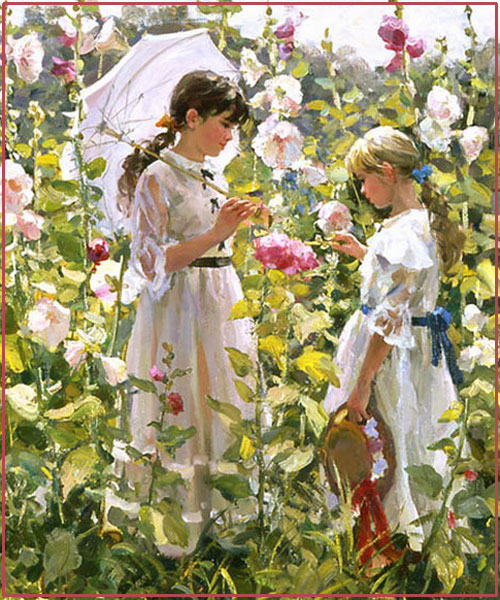 Консультация для родителейТема: «О чем говорят растения»Отзвенели капели, отбурлили весенние ручьи, и открылась взору мокрая, черная земля. Вот тут-то и нужно начинать к ней приглядываться: что-то скажут нам просыпающиеся растения? Наверняка растет за оградой вашего дома или вдоль дорожки, ведущей к нему, крошечное золото «солнышко» - цветок мать-и-мачехи. Он и будет нашим «поводырем» потому что это «барометр, предсказывающий погоду».Обратите внимание детей на этот цветок – широко раскрытый (лепестки как бы «таращатся» во все стороны), он говорит о том, что день будет сухим и ясным. На следующее утро цветки мать-и-мачехи могут выглядеть вялыми, взъерошенными, словно уже отцвели. Посмотрите вместе с детьми на небо – оно окажется, серым, затянутым облаками. Это мать-и-мачеха «говорит» нам о том, что вечером или ночью облака прольются дождем.Так же ведет себя и всем знакомый одуванчик: вот только сияли золотые цветки в зеленой траве и вдруг все сникли, словно кто-то взял и смял их. Одуванчики уловили перемену погоды, почувствовали скорый дождь и сжали лепестки, пряча от влаги пыльцу. Намокнет он и не полетит по ветру, не опустится  с цветка на цветок. Мокрую пыльцу не сумеет перенести и пчела. Неопыленный цветок не дает семян. А когда семена уже завязались, обзавелись своей летучкой-парашютиком, растение еще больше следит за погодой.В солнечный день все спелые одуванчики качаются на лугу легкими пушистыми шариками. Каждый парашютик ждет хорошего ветра, чтобы оторваться от материнского растения и улететь в новые края.Но бывает и так: прямо на ваших глазах затягивает небо серая пелена плотных облаков, поднимается ветерок… Вспомните: качались ли поутру на лужайке пушистые шары одуванчиков? Нет, не качались. Хоть и светило еще вовсю солнышко, вместо шаров стояли грустно сжатые «зонтики». Одуванчик ведь знает: мокрые парашютики плохо летают, вои и спрятал их до хорошей поры.Если у вас на участке растет папоротник-орляк, дети непременно обратят на него внимание. Цветок так и притягивает взор – этакий зеленый фонтан из ажурных больших листьев, широко раскинутых в стороны. Папоротник не просто так красуется перед нами, он «рассказывает», что ожидать в ближайшее время. Вольно раскинутые листья, касающиеся концами земли, говорят о приближении дождя. Он еще не капает, но уже близко, потому что воздух наполнен влагой. В сухую же погоду листья поднимаются над землей, и их кончики слегка подкручены, как бы поджаты.В начале лета расцветает фиалка душистая. Растение маленькое, в траве не всегда заметишь его, но, увидев, не забудешь: над плотными темно-зелеными листьями чуть покачиваются довольно крупные (при таком малом росте) цветки в пять лепестков. Если погода хорошая, они сияют нежным фиолетовым цветом. Нахмурилось небо, упали первые капли дождя, и цветок спешно свернет лепестки, оберегая пыльцу от влаги.На солнечной полянке можно увидеть полевой вьюнок. Его длинные ползучие стебли или «разбежались» по траве, или обвили попавшийся на пути куст и упорно ползут вверх, поднимая цветки все выше и выше к солнцу. Сияет оно, и граммофончик цветка раскрыт полностью. Затянуло небо тучи, и сросшиеся лепестки вьюнка упали на середину цветка, на тычинки с пестиком.Очень интересно наблюдать за кислицей. Особенно там, где она густым ковром устилает землю. В зеленом полумраке старого ельника в тихий солнечный день белые цветы ее даже слегка светятся. Но стоит упасть первой капле дождя, как кислица тотчас скрутит и опустит вниз к земле цветки, сложит, словно бабочка крылья, трехлопастные листочки. И весь «ковер» как бы ощетинится навстречу дождю – одни ребра да стебли. Можно устроить для детей развлечение – стукнуть слегка по зеленому листу прутиком, растение не уловит подвоха и тотчас скрутит цветки и листья: а вдруг это капля дождя…Если позволяет размер участка, непременно посадите и другие растения – «предсказатели» погоды.Очень красива лиана – жимолость каприфоль. Если ее цветки издают особенно сильный аромат, можно быть уверенным: через 15-20 часов, т.е. на следующий день, пойдет дождь.Клен начинает «плакать» даже за тое суток до дождя. Его «слезки» -  избыточная влага в древесине. Она выделяется каплями из трещин на коре или из ранки обломавшейся ветки и медленно стекает по стволу.Вы и сами можете сделать забавный барометр, за которым дети будут наблюдать с удовольствием. Найдите в лесу еловую ветку, напоминающую рогатику. Один конец должен быть длиннее. Короткий конец прибейте или привяжите к столбу веранды так, чтобы на стене можно было делать метки. В сухую солнечную погоду подставьте черточку против конца длинной ветки. К дождю ее положение непременно изменится: ветка длиной в 30 см перед дождем способна отклониться от метки, которую вы поставили при хорошей погоде, на 10-11 см.!Но растения не только предсказывают погоду, они еще могут указать и время: ведь многие открывают и закрывают свои цветки каждый день в один и тот же час, конечно, в сухую солнечную погоду. В дождь цветки таких растений чаще всего не раскрываются вовсе.Большинство растений просыпаются очень рано, вместе с солнцем.  Чем выше оно поднимается по небосводу, тем больше навстречу ему раскрывается цветков. Медленно солнце начинает клониться к закату, и так же вслед за ним медленно закрываются цветок за цветком. Но как показать это явление в детском саду ? ведь всем известный шиповник раскрывается в 5 часов, а одуванчик – от 6 до 7. В это время не пойдешь на прогулку. Правда, можно показать, когда эти растения закрываются.Но интереснее сделать цветочные часы из растений, которые будут просыпаться к 8 часам, когда ребята приходят в детский сад. Несколько примеров. В мае в это время расцветает горечавка бесстебельная (очень красивое растение с венчиком глубокого колодца ярко-синего цвета). В апреле в 9-10 часов раскрывают  лепестки лесная фиалка, кислица, в мае – лесная лилия, лилейник, в июне-июле – эшшольция, ноготки.Если дошкольное учреждение с круглосуточным пребыванием детей, посадите на клумбе душистый табак и маттиолу.   Весь день цветки душистого табака будут полураскрыты, а к 20 часам вдруг проснутся, раскроются, засветятся белыми крупными звездами (есть и другие тона – розовый, темно-красный, но белые в сумраках выглядят эффективнее), и «поплывет» над клумбой терпкий аромат. Позднее, в 21 час, нежный и прямо запахнут мелкие лиловатые цветки маттиолы. Очень полезно понюхать на сон грядущий, чтобы сны снились приятнее.При желании можно составить более подробный список растений, раскрывающих и закрывающих цветки в разное время в разные месяцы, и высадить их на клумбе. Есть еще в XVIII веке любители растений могли устроить такие часы, то у вас должно получиться еще лучше?Но вернемся к нашему первому провожатому по весенней земле – к золотым цветкам мать-и-мачехи… она может служить не только барометром, это еще и прекрасное лекарственное растение.Примечание.  Если захотите посадить мать-и-мачеху на своем участке, то сажайте ее в контейнер – она сильно разрастается. Корни этого растения дают мощные побеги даже на метровой глубине.У мать-и-мачехи собирают и сушат цветки. Заваренные в чай, они хорошо смягчают горло при кашле. Таким чаем промывают раны. Свежие листья в виде компресса снимают боли в суставах.В мае начинает цвести василек посевной. Мы знаем его как сорняк на полях пшеницы  ржи. Для лечебных целей используют краевые лепестки цветков. Детям можно рассказать о том, что отваром из этих сушеных цветков промывают глаза. О других свойствах препаратов из василька им пока объяснить сложно.В июне-июле цветет тимьян ползучий, он же чабрец, он же  борогодская трава. Очень подходит и для альпийской горки (постом мал, но растет густой куртинкой, красивые мелкие цветки необычайно ароматны), и для аптечного огорода (хорошее отхаркивающее и болеутоляющее средство).Около забора в аптечном огороде можно посадить алтей лекарственный -  ближайшего родственника садовой мальвы. Растет многолетник кустом, цветет крупными розовыми цветками почти все лето, с июня до сентября. Его используют при заболеваниях верхних дыхательных путей.Лекарственных растений на земле очень много. Так же, как и растений – «предсказателей» погоды, времени. Можно устроить познавательный уголок в каждом детском саду. И если не позволяют размеры участка, посадить всего по несколько растений.Главное – пробудить у детей интерес и уважение к окружающей природе!У садовницы - первой модницы  Платье то ли полиняло,  То ли краску поменяло:  Все было лиловое,  Стало васильковое.(Гортензия)Вырос кустик пышный,  На окне не лишний,  Листья незаметные,  А плоды запретные.(Аспарагус)На окне зимой и летом  Вечно зелен и красив.  Ярко-красным цветом  Горит нежно…(Бальзамин)Накрыт бокал с водицей  Ежовой рукавицей. (сансевиерия)Лист с горбочком, желобочком,  Шипы имеет, а ранить не умеет,  Зато лечит нас в любой час.(Алоэ)С горы на паутинках  Свисают паучки -  Зеленые пучки.(Камнеломка)Есть растение у нас,  Ананас - не ананас.  Жесткий лист дугой, сквозной  Точно гребень костяной.(Цикас)Зелёный, в колючках, Похож на ежа, А цветки атласные Белые, жёлтые, красные. (Кактус)Журавлиный нос Нам духи принёс. (Герань, или журавлиный нос.)На целый век украсит дом, И всех излечит в доме том. Цветок тот неказист на вид, Но как целитель знаменит. (Алоэ.)Вверх по стенке крутой,  По бетонке литой  Многоножка ползет,  С собой листья везет.(плющ)С молоком, а не коза,  С корой, а не лоза.(фикус)Очищают воздух,  Создают уют,  На окнах зеленеют,  Круглый год цветут.(Герань)Чтобы солнце сквозь стекло  К нам в окошко не пекло,  Я повешу шторочку,  На белую распорочку,  Не крючком плетеную -  Живую и зеленую.(традесканция)Плоские лепешки  На длинной тонкой ножке.  Лепешки очень колки, на них растут иголки.(Опунция)Стоит мокрый Ванёк, А в кудрях – огонёк. ( Бальзамин)- Что за хвост пошёл в рост:  Не в пруду, не в речке – На окне, у печки. (Сансевьера /щучий хвост/) Куст оконный и балконный, Лист – пушистый и душистый, А цветы о окне – словно шапка в огне. (Герань.) Круглый шарик Словно ёжик, Но без мордочки и ножек. На моём растёт окне, Очень нравится он мне. (Кактус.)Вышла балерина: Блузка, как рябина. Юбочка лиловая, лента васильковая. Ножки, как точеные, Туфли золоченые. (Фуксия)Комнатное растение, называемое в народе "крапивкой".(Колеус)Она пришла к нам из Китая,Прижилась и , устали не зная,Круглый год цветет на радость, от души!А цветы разноцветны и очень хороши!(Китайская роза-гибискус)Не подушка для иголок,  Не ежик, и не елка,  Но не даст себя в обиду,  Потому что весь в иголках. (Кактус)Зелёное, колючее,Сто лет ему дремучему,Как только насморк Вас застал в расплох,Бежите Вы к нему со всех ног!(Алоэ)Сборник загадок комнатные цветы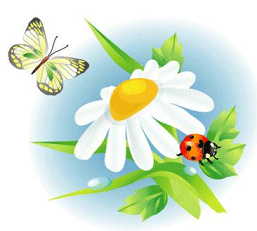 Консультация для родителей «Ребенок и природа»Уважаемые родители, все мы живем в мире природы, и ребенка надо знакомить с многообразными ее явлениями. О чем же беседовать с ребенком?! Прежде всего, необходимо рассказать детям о взаимосвязи и взаимодействии всех природных объектов, чтобы они поняли главное: Земля – наш общий дом, а человек – часть природы (например, познакомить их с влиянием водоемов, лесов, воздушной среды и почвы на жизнь человека, растений, животных).Следует познакомить детей с проблемами загрязнения окружающей среды, объяснить, как ухудшение экологических условий сказывается на человеке и живой природе.Ухудшение экологической ситуации представляет определенную угрозу здоровью человека. Необходимо объяснить ребенку, что выполнение привычных требований взрослых (не пей некипяченую воду, мой фрукты и овощи, мой руки перед едой) в наши дни может уберечь от болезней, а иногда и спасти жизнь.Учите детей ответственному и бережному отношению к природе (не разорять муравейники, кормить птиц зимой, не трогать птичьи гнезда, не ломать ветки), при этом объясняя, что не следует также забывать и об опасностях, связанных с некоторыми растениями или возникающих при контактах с животными.Расскажите ребенку о ядовитых растениях, которые растут в лесу, на полях и лугах и которые нужно знать каждому. Следует объяснить, что надо быть осторожными и отучиться от вредной привычки пробовать все подряд (ягоды, травинки).Необходимо объяснить детям, что можно делать и чего нельзя делать при контактах с животными. Например, можно кормить бездомных собак и кошек, но нельзя их трогать и брать на руки. Особенно осторожным должно быть поведение городских детей, которые оказались в сельской местности. Им нужно объяснить, что любые животные с детенышами или птицы с птенцами часто ведут себя агрессивно, могут напугать, травмировать. И, конечно же, ребенок должен усвоить, что нельзя дразнить и мучить животных.Одним из факторов экологической безопасности, как известно, является работа по восстановлению и улучшению окружающей среды. Необходимо объяснить ребенку, что нельзя мусорить на улице, так как это ухудшает экологию и отрицательно сказывается на здоровье человека, животных и растений.Вы все прекрасно знаете эти простые истины, объясните их своему малышу, и помните, что главное – это ваш пример.                           Воспитатель   Подрез Галина Николаевна   Утром рано он закрытНо к полудню ближеРаскрывает лепесткиКрасоту их вижу.К вечеру цветок опятьЗакрывает венчик.И теперь он будет спатьДо утра, как птенчик.Кисти рук находятся в исх. положении.Ладони отходят друг от друга, подушечки больших пальцев прижаты к концам указательных, кисти рук напоминают полураскрытый бутон.Кисти рук у запястья соединены, пальцы плавно расходятся в разные стороны, напоминая раскрывшийся цветок.Пальцы сомкнуты – нераскрывшийся цветок.То же.Кисти рук кладут под щеку – имитация сна.Наши алые цветы распускают лепесткиВетерок чуть дышит,Лепестки колышетНаши алые цветы закрывают лепесткиГоловой качают, тихо засыпают.Медленно разгибать пальцы из кулачков.Покачивание кистями рук вправо-влево.Медленное сжимание пальцев в кулачки.Покачивание кулачков вперед-назад.На пригорке вырос мак,Он склонил головку так.Ветер тихо мак качает,Ему песню напевает.Кисти рук у запястья соединены, пальцы плавно расходятся в разные стороны, напоминая раскрывшийся цветок.Покачивание кулачков вперед-назад.Много всяких растений повсюду:Возле речки, на пруду, на поляне и в саду.Утром весенним раскрывают они лепестки.Всем лепесткам красоту и питаньеДружно дают под землей корешки.Пальцы сжаты в кулак, плотно прижаты друг к другу.Медленно поднимаются вверх до высоты большого пальца – прорастает растение.Тыльные стороны ладоней соединены, пальцы опущены вниз – корень растения.